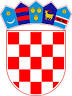          REPUBLIKA HRVATSKAOSJEČKO-BARANJSKA ŽUPANIJA                  OPĆINA ČEPIN              OPĆINSKO VIJEĆEKLASA: 400-06/18-01/3URBROJ: 2158/05-18-1Čepin, 19. prosinca 2018.Temeljem članka 39. Zakona o proračunu („Narodne novine“, broj 87/08., 136/12. i 15/15.) i članka 32. Statuta Općine Čepin („Službeni glasnik Općine Čepin“, broj 5/18.- pročišćeni tekst), Općinsko vijeće Općine Čepin na svojoj 15. sjednici održanoj dana 19. prosinca 2018. godine, donijelo jeProračun Općine Čepin za 2019. iprojekcije Proračuna za 2020. i 2021. godinuI.	OPĆI DIOČlanak 1.Proračun Općine Čepin sastoji se od:	Plan proračuna 2019	Projekcija za 2020	Projekcija za 2021RAČUN PRIHODA I RASHODAPrihodi poslovanja	64.449.350,00 kn	30.757.950,00 kn	28.480.950,00 knPrihodi od prodaje nefinancijske imovine	12.000,00 kn	14.450,00 kn	14.450,00 kn	UKUPNO PRIHODA	64.461.350,00 kn	30.772.400,00 kn	28.495.400,00 knRashodi poslovanja	25.189.575,00 kn	21.481.100,00 kn	21.299.100,00 knRashodi za nabavu nefinancijske imovine	49.357.025,00 kn	8.259.500,00 kn	4.602.500,00 kn	UKUPNO RASHODA	74.546.600,00 kn	29.740.600,00 kn	25.901.600,00 kn	RAZLIKA VIŠAK/MANJAK	-10.085.250,00 kn	1.031.800,00 kn	2.593.800,00 knRASPOLOŽIVA SREDSTVA IZ PRETHODNIH GODINAUkupan donos viška/manjka iz prethodnih godina	2.355.250,00 kn	-2.531.800,00 kn	-3.493.800,00 knDio koji će se rasporediti/pokriti u razdoblju	2.355.250,00 kn	-2.531.800,00 kn	-3.493.800,00 knRAČUN FINANCIRANJAPrimici od financijske imovine i zaduživanja	9.160.000,00 kn	3.000.000,00 kn	2.000.000,00 knIzdaci za financijsku imovinu i otplate zajmova	1.430.000,00 kn	1.500.000,00 kn	1.100.000,00 kn	NETO FINANCIRANJE	7.730.000,00 kn	1.500.000,00 kn	900.000,00 knČlanak 2.Prihodi i rashodi, te primici i izdaci po ekonomskoj klasifikaciji utvrđuju se u Računu prihoda i rashoda i Računu financiranja u Proračunu za 2019. i projekcijama za 2020. i 2021. godinu, kako slijedi:A. RAČUN PRIHODA I RASHODA (PRIHODI)	Račun/ Pozicija	Opis	Ostvareno 2017.	Plan proračuna 	Plan proračuna 	Projekcija za 2020 	Projekcija za 2021	2018 - I. izmjene 	2019	1	2	3	4	5	6	7	6	Prihodi poslovanja	17.849.722,02	29.500.985,00	64.449.350,00	30.757.950,00	28.480.950,00	61	Prihodi od poreza	8.225.042,24	18.556.000,00	18.484.000,00	17.984.000,00	17.984.000,00	611	Porez i prirez na dohodak	7.767.005,13	16.320.000,00	16.350.000,00	6111	Porez i prirez na dohodak od nesamostalnog rada 	7.213.199,25	6112	Porez i prirez na dohodak od samostalnih djelatnosti	984.459,10	6113	Porez i prirez na dohodak od imovine i imovinskih prava	262.195,35	6114	Porez i prirez na dohodak od kapitala	102.007,05	6115	Porez i prirez na dohodak po godišnjoj prijavi	367.086,85	6116	Porez i prirez na dohodak utvrđen u postupku nadzora za prethodne 	436,72	godine	6117	Povrat poreza i prireza na dohodak po godišnjoj prijavi	-1.162.379,19	613	Porezi na imovinu	331.331,62	2.100.000,00	2.000.000,00	6134	Povremeni porezi na imovinu	331.331,62	614	Porezi na robu i usluge	126.705,49	136.000,00	134.000,00	6142	Porez na promet	101.795,29	6145	Porezi na korištenje dobara ili izvođenje aktivnosti	24.910,20	63	Pomoći iz inozemstva (darovnice) i od subjekata unutar općeg 	2.767.729,01	4.562.285,00	39.441.950,00	6.788.000,00	4.511.000,00	proračuna	632	Pomoći od međunarodnih organizacija te institucija i tijela EU	0,00	2.278.000,00	3.400.000,00	6323	Tekuće pomoći od institucija i tijela EU	0,00	6324	Kapitalne pomoći od institucija i tijela EU	0,00	633	Pomoći iz proračuna 	2.473.411,91	1.893.580,00	18.913.000,00	6331	Tekuće pomoći iz proračuna	1.810.411,91	6332	Kapitalne pomoći iz proračuna 	663.000,00	634	Pomoći od izvanproračunskih korisnika	291.317,10	387.705,00	5.720.950,00	6341	Tekuće pomoći od izvanproračunskih korisnika	291.317,10	6342	Kapitalne pomoći od izvanproračunskih korisnika	0,00	635	Pomoći izravnanja za decentralizirane funkcije	0,00	0,00	1.644.000,00	6351	Tekuće pomoći izravnanja za decentralizirane funkcije	0,00	636	Pomoći proračunskim korisnicima iz proračuna koji im nije nadležan	3.000,00	3.000,00	89.000,00	6361	Tekuće pomoći proračunskim korisnicima iz proračuna koji im nije 	3.000,00	nadležan	638	Pomoći temeljem prijenosa sredstava EU	0,00	0,00	9.675.000,00	6382	Kapitalne pomoći temeljem prijenosa EU sredstava	0,00	64	Prihodi od imovine	3.002.990,99	3.115.500,00	3.280.500,00	2.783.450,00	2.783.450,00	641	Prihodi od financijske imovine	8.640,58	39.900,00	41.400,00	6413	Kamate na oročena sredstva i depozite po viđenju	1.368,49	6414	Prihodi od zateznih kamata	6.576,40	6415	Prihodi od pozitivnih tečajnih razlika i razlika zbog primjene valutne 	1,21	klauzule	6419	Ostali prihodi od financijske imovine	694,48	642	Prihodi od nefinancijske imovine	2.994.350,41	3.075.600,00	3.239.100,00	6421	Naknade za koncesije	525.965,17	6422	Prihodi od zakupa i iznajmljivanja imovine	2.309.092,81	6423	Naknada za korištenje nefinancijske imovine	1.389,97	6429	Ostali prihodi od nefinancijske imovine	157.902,46	65	Prihodi od upravnih i administrativnih pristojbi, pristojbi po 	3.698.323,09	3.059.000,00	3.021.400,00	2.977.000,00	2.977.000,00	posebnim propisima i naknada	651	Upravne i administrativne pristojbe	16.296,31	17.000,00	17.000,00	6513	Ostale upravne pristojbe i naknade	13.686,68	6514	Ostale pristojbe i naknade	2.609,63	652	Prihodi po posebnim propisima	400.373,83	344.000,00	469.400,00	6522	Prihodi vodnog gospodarstva	63.604,42	6524	Doprinosi za šume	7.483,05	6526	Ostali nespomenuti prihodi 	329.286,36	653	Komunalni doprinosi i naknade	3.281.652,95	2.698.000,00	2.535.000,00	6531	Komunalni doprinosi	1.743.764,49	6532	Komunalne naknade	1.537.888,46	66	Prihodi od prodaje proizvoda i robe te pruženih usluga i prihodi	106.781,55	196.000,00	201.000,00	201.000,00	201.000,00	 od donacija	661	Prihodi od prodaje proizvoda i robe te pruženih usluga	106.781,55	196.000,00	201.000,00	6614	Prihodi od prodaje proizvoda i robe	150,00	6615	Prihodi od pruženih usluga	106.631,55	68	Kazne, upravne mjere i ostali prihodi	48.855,14	12.200,00	20.500,00	24.500,00	24.500,00	681	Kazne i upravne mjere	28.579,83	4.500,00	2.500,00	6813	Kazne za porezne prekršaje	48,58	6819	Ostale kazne	28.531,25	683	Ostali prihodi	20.275,31	7.700,00	18.000,00	6831	Ostali prihodi	20.275,31	7	Prihodi od prodaje nefinancijske imovine	3.553,76	22.500,00	12.000,00	14.450,00	14.450,00	71	Prihodi od prodaje neproizvedene imovine	0,00	500,00	1.000,00	500,00	500,00	711	Prihodi od prodaje materijalne imovine - prirodnih bogatstava	0,00	500,00	1.000,00	7111	Zemljište	0,00	72	Prihodi od prodaje proizvedene dugotrajne imovine	3.553,76	22.000,00	11.000,00	13.950,00	13.950,00	721	Prihodi od prodaje građevinskih objekata	3.553,76	21.500,00	10.000,00	7211	Stambeni objekti	3.553,76	7214	Ostali građevinski objekti	0,00	722	Prihodi od prodaje postrojenja i opreme	0,00	500,00	1.000,00	7227	Uređaji, strojevi i oprema za ostale namjene	0,00	8	Primici od financijske imovine i zaduživanja	1.997.000,00	4.200.000,00	9.160.000,00	3.000.000,00	2.000.000,00	84	Primici od zaduživanja	1.997.000,00	4.200.000,00	9.160.000,00	3.000.000,00	2.000.000,00	844	Primljeni krediti i zajmovi od kreditnih i ostalih financijskih institucija izvan	1.997.000,00	4.200.000,00	9.160.000,00	 javnog sektora	8443	Primljeni krediti od tuzemnih kreditnih institucija izvan javnog sektora	1.997.000,00	UKUPNO	19.850.275,78	33.723.485,00	73.621.350,00	33.772.400,00	30.495.400,00A. RAČUN PRIHODA I RASHODA (RASHODI)	Račun/ Pozicija	Opis	Ostvareno 2017.	Plan proračuna 	Plan proračuna 	Projekcija za 2020	 Projekcija za 2021	2018 - I. izmjene 	2019	1	2	3	4	5	6	7	3	Rashodi poslovanja	14.776.631,04	20.194.925,00	25.189.575,00	21.481.100,00	21.299.100,00	31	Rashodi za zaposlene	2.670.081,03	3.369.659,00	5.446.288,00	5.293.038,00	5.283.390,00	311	Plaće (Bruto)	2.063.757,82	2.567.865,00	4.310.341,00	3111	Plaće za redovan rad	2.063.757,82	312	Ostali rashodi za zaposlene	264.931,82	370.400,00	453.100,00	3121	Ostali rashodi za zaposlene	264.931,82	313	Doprinosi na plaće	341.391,39	431.394,00	682.847,00	3132	Doprinosi za obvezno zdravstveno osiguranje	307.649,34	3133	Doprinosi za obvezno osiguranje u slučaju nezaposlenosti	33.742,05	32	Materijalni rashodi	7.981.774,91	10.989.766,00	11.853.987,00	9.463.762,00	9.261.410,00	321	Naknade troškova zaposlenima	152.089,69	223.450,00	248.525,00	3211	Službena putovanja	8.844,39	3212	Naknade za prijevoz, za rad na terenu i odvojeni život	128.335,74	3213	Stručno usavršavanje zaposlenika	13.829,56	3214	Ostale naknade troškova zaposlenima	1.080,00	322	Rashodi za materijal i energiju	966.248,26	1.206.000,00	1.189.300,00	3221	Uredski materijal i ostali materijalni rashodi	152.633,79	3222	Materijal i sirovine	0,00	3223	Energija	716.315,28	3224	Mat. i dijelovi za tekuće i investicijsko održavanje	89.075,32	3225	Sitni inventar i auto gume	8.223,87	3227	Službena, radna i zaštitna odjeća i obuća	0,00	323	Rashodi za usluge	5.651.546,62	8.293.290,00	9.065.390,00	3231	Usluge telefona, pošte i prijevoza	282.186,79	3232	Usluge tekućeg i investicijskog održavanja	2.203.887,83	3233	Usluge promidžbe i informiranja	268.015,42	3234	Komunalne usluge	1.961.315,84	3235	Zakupnine i najamnine	4.125,00	3236	Zdravstvene i veterinarske usluge	21.835,00	3237	Intelektualne i osobne usluge	560.681,91	3238	Računalne usluge	163.497,45	3239	Ostale usluge	186.001,38	324	Naknade troškova osobama izvan radnog odnosa	97.629,17	34.205,00	23.000,00	3241	Naknade troškova osobama izvan radnog odnosa	97.629,17	329	Ostali nespomenuti rashodi poslovanja	1.114.261,17	1.232.821,00	1.327.772,00	3291	Naknade za rad predstavničkih i izvršnih tijela, povjerenstava i slično	445.758,03	3292	Premije osiguranja	31.185,85	3293	Reprezentacija	176.071,29	3294	Članarine	41.198,00	3295	Pristojbe i naknade	42.597,61	3296	Troškovi sudskih postupaka	11.450,00	3299	Ostali nespomenuti rashodi poslovanja	366.000,39	34	Financijski rashodi	100.040,89	144.600,00	450.100,00	150.100,00	150.100,00	342	Kamate za primljene kredite i zajmove	72.772,21	81.000,00	150.000,00	3423	Kamate za primljene kredite i zajmove od kreditnih i ostalih financijskih 	72.772,21	institucija izvan javnog sektora	343	Ostali financijski rashodi	27.268,68	63.600,00	300.100,00	3431	Bankarske usluge i usluge platnog prometa	26.541,77	3432	Negativne tečajne razlike i razlike zbog primjene valutne klauzule	0,00	3433	Zatezne kamate	726,91	35	Subvencije	257.125,72	363.000,00	261.000,00	246.000,00	246.000,00	352	Subvencije trgovačkim društvima, zadrugama, poljoprivrednicima i 	257.125,72	363.000,00	261.000,00	obrtnicima izvan javnog sektora	3522	Subvencije trgovačkim društvima i zadrugama izvan javnog sektora	149.000,00	3523	Subvencije poljoprivrednicima i obrtnicima	108.125,72	36	Pomoći dane u inozemstvo i unutar opće države	200.000,00	195.000,00	205.000,00	5.000,00	5.000,00	363	Pomoći unutar općeg proračuna	200.000,00	195.000,00	205.000,00	3631	Tekuće pomoći unutar općeg proračuna	200.000,00	3632	Kapitalne pomoći unutar općeg proračuna	0,00	367	Prijenosi proračunskim korisnicima iz nadležnog proračuna za financiranje	0,00	0,00	0,00	 redovne djelatnosti	3672	Prijenosi proračunskim korisnicima iz nadležnog proračuna za financiranje	0,00	 rashoda poslovanja	3673	Prijenosi proračunskim korisnicima iz nadležnog proračuna za nabavu 	0,00	nefinancijske imovine	37	Naknade građanima i kućanstvima na temelju osiguranja i 	1.018.753,31	2.114.500,00	2.783.000,00	2.753.000,00	2.783.000,00	druge naknade	372	Ostale naknade građanima i kućanstvima iz proračuna	1.018.753,31	2.114.500,00	2.783.000,00	3721	Naknade građanima i kućanstvima u novcu	452.738,13	3722	Naknade građanima i kućanstvima u naravi	566.015,18	38	Ostali rashodi	2.548.855,18	3.018.400,00	4.190.200,00	3.570.200,00	3.570.200,00	381	Tekuće donacije	2.277.988,23	2.841.200,00	3.535.200,00	3811	Tekuće donacije u novcu	2.272.489,73	3812	Tekuće donacije u naravi	5.498,50	382	Kapitalne donacije	35.295,35	5.000,00	5.000,00	3821	Kapitalne donacije neprofitnim organizacijama	15.295,35	3822	Kapitalne donacije građanima i kućanstvima	20.000,00	383	Kazne, penali i naknade štete	9.839,94	107.200,00	10.000,00	3831	Naknade šteta pravnim i fizičkim osobama	9.839,94	386	Kapitalne pomoći 	225.731,66	65.000,00	640.000,00	3862	Kapitalne pomoći kreditnim i ostalim financijskim institucijama te 	225.731,66	trgovačkim društvima i zadrugama izvan javnog sektora	4	Rashodi za nabavu nefinancijske imovine	5.669.373,99	10.501.560,00	49.357.025,00	8.259.500,00	4.602.500,00	41	Rashodi za nabavu neproizvedene imovine	200.000,00	80.000,00	0,00	0,00	0,00	411	Materijalna imovina - prirodna bogatstva	200.000,00	80.000,00	0,00	4111	Zemljište	200.000,00	42	Rashodi za nabavu proizvedene dugotrajne imovine	4.156.129,41	5.082.260,00	45.690.650,00	7.992.500,00	4.495.500,00	421	Građevinski objekti	3.515.332,88	2.120.500,00	37.748.000,00	4212	Poslovni objekti	161.795,48	4213	Ceste, željeznice i ostali prometni objekti	570.542,71	4214	Ostali građevinski objekti	2.782.994,69	422	Postrojenja i oprema	317.368,71	949.760,00	5.714.650,00	4220	Postrojenja i oprema	0,00	4221	Uredska oprema i namještaj	270.957,77	4222	Komunikacijska oprema	24.600,00	4223	Oprema za održavanje i zaštitu	0,00	4225	Instrumenti, uređaji i strojevi	7.998,44	4226	Sportska i glazbena oprema	13.812,50	4227	Uređaji, strojevi i oprema za ostale namjene	0,00	423	Prijevozna sredstva	0,00	156.000,00	126.000,00	4231	Prijevozna sredstva u cestovnom prometu	0,00	424	Knjige, umjetnička djela i ostale izložbene vrijednosti	43.027,82	47.000,00	47.000,00	4241	Knjige	43.027,82	426	Nematerijalna proizvedena imovina	280.400,00	1.809.000,00	2.055.000,00	4263	Umjetnička, literarna i znanstvena djela	280.400,00	45	Rashodi za dodatna ulaganja na nefinancijskoj imovini	1.313.244,58	5.339.300,00	3.666.375,00	267.000,00	107.000,00	451	Dodatna ulaganja na građevinskim objektima	1.210.464,67	5.191.800,00	3.444.000,00	4511	Dodatna ulaganja na građevinskim objektima	1.210.464,67	452	Dodatna ulaganja na postrojenjima i opremi	0,00	0,00	2.000,00	4521	Dodatna ulaganja na postrojenjima i opremi	0,00	454	Dodatna ulaganja za ostalu nefinancijsku imovinu	102.779,91	147.500,00	220.375,00	4541	Dodatna ulaganja za ostalu nefinancijsku imovinu	102.779,91	UKUPNO	20.446.005,03	30.696.485,00	74.546.600,00	29.740.600,00	25.901.600,00B. RAČUN FINANCIRANJA/ZADUŽIVANJA	Račun/ Pozicija	Opis	Ostvareno 2017.	Plan proračuna 	Plan proračuna 	Projekcija za 2020	 Projekcija za 2021	2018 - I. izmjene 	2019	1	2	3	4	5	6	7	5	Izdaci za financijsku imovinu i otplate zajmova	-1.037.969,86	-3.027.000,00	-1.430.000,00	-1.500.000,00	-1.100.000,00	54	Izdaci za otplatu glavnice primljenih kredita i zajmova	-1.037.969,86	-3.027.000,00	-1.430.000,00	-1.500.000,00	-1.100.000,00	544	Otplata glavnice primljenih kredita i zajmova od kreditnih i ostalih 	-1.037.969,86	-3.027.000,00	-1.430.000,00	financijskih institucija izvan javnog sektora	5443	Otplata glavnice primljenih kredita od tuzemnih kreditnih institucija 	-1.037.969,86	izvan javnog sektora	5445	Otplata glavnice primljenih kredita i zajmova od ostalih tuzemnih 	0,00	financijskih institucija izvan javnog sektora	8	Primici od financijske imovine i zaduživanja	1.997.000,00	4.200.000,00	9.160.000,00	3.000.000,00	2.000.000,00	84	Primici od zaduživanja	1.997.000,00	4.200.000,00	9.160.000,00	3.000.000,00	2.000.000,00	844	Primljeni krediti i zajmovi od kreditnih i ostalih financijskih institucija izvan	1.997.000,00	4.200.000,00	9.160.000,00	 javnog sektora	8443	Primljeni krediti od tuzemnih kreditnih institucija izvan javnog sektora	1.997.000,00	UKUPNO	959.030,14	1.173.000,00	7.730.000,00	1.500.000,00	900.000,00C. RASPOLOŽIVA SREDSTVA	Račun/ Pozicija	Opis	Ostvareno 2017.	Plan proračuna 	Plan proračuna 	Projekcija za 2020	 Projekcija za 2021	2018 - I. izmjene 	2019	1	2	3	4	5	6	7	9	Vlastiti izvori	1.897.341,92	0,00	2.355.250,00	-2.531.800,00	-3.493.800,00	92	Rezultat poslovanja	1.897.341,92	0,00	2.355.250,00	-2.531.800,00	-3.493.800,00	922	Višak/manjak prihoda	1.897.341,92	0,00	2.355.250,00	9221	Višak prihoda	1.897.341,92	9222	Manjak prihoda	0,00	UKUPNO	1.897.341,92	0,00	2.355.250,00	-2.531.800,00	-3.493.800,00II.	POSEBNI DIOČlanak 3.Rashodi i izdaci u Proračunu za 2019. i projekcijama za 2020. i 2021. godinu u iznosu od 75.976.600,00 kn raspoređuju se po propisanim klasifikacijama, kako slijedi:RASHODI I IZDACI	Račun/	Opis	Ostvareno 2017.	Plan proračuna 	Plan proračuna 	Projekcija za 2020	 Projekcija za 2021	Pozicija	2018 - I. izmjene 	2019	1	2	3	4	5	6	7RAZDJEL	PREDSTAVNIČKO I IZVRŠNO TIJELO	3.558.311,34	5.699.800,00	4.737.200,00	3.882.200,00	3.482.200,00	001GLAVA	OPĆINSKO VIJEĆE	447.876,86	431.200,00	434.200,00	434.200,00	434.200,00	00101Program	DONOŠENJE AKATA I MJERA IZ DJELOKRUGA PREDSTAVNIČKOG 	447.876,86	431.200,00	434.200,00	434.200,00	434.200,00	1001	TIJELA	A100001Akt.	Donošenje akata i mjera iz djelokruga predstavničkog tijela	418.059,09	396.000,00	399.000,00	399.000,00	399.000,00Izv.	1	5	Funkcija: 0111 Izvršna i zakonodavna tijela	Izvor:  110	Opći prihodi i primici	347.815,30	396.000,00	399.000,00	399.000,00	399.000,00	32	Materijalni rashodi	305.315,30	396.000,00	399.000,00	399.000,00	399.000,00	322	Rashodi za materijal i energiju	10.281,49	0,00	0,00	3221	Uredski materijal i ostali materijalni rashodi	10.281,49	323	Rashodi za usluge	0,00	6.000,00	6.000,00	3231	Usluge telefona, pošte i prijevoza	0,00	324	Naknade troškova osobama izvan radnog odnosa	0,00	0,00	3.000,00	3241	Naknade troškova osobama izvan radnog odnosa	0,00	329	Ostali nespomenuti rashodi poslovanja	295.033,81	390.000,00	390.000,00	3291	Naknade za rad predstavničkih i izvršnih tijela, povjerenstava i slično	279.857,36	3299	Ostali nespomenuti rashodi poslovanja	15.176,45	38	Ostali rashodi	42.500,00	0,00	0,00	0,00	0,00	381	Tekuće donacije	42.500,00	0,00	0,00	3811	Tekuće donacije u novcu	42.500,00	Izvor:  521	Tekuće pomoći iz županijskog proračuna	70.243,79	0,00	0,00	0,00	0,00	32	Materijalni rashodi	70.243,79	0,00	0,00	0,00	0,00	329	Ostali nespomenuti rashodi poslovanja	70.243,79	0,00	0,00	3291	Naknade za rad predstavničkih i izvršnih tijela, povjerenstava i slično	70.243,79	A100002Akt.	Program  rada političkih stranaka	29.817,77	35.200,00	35.200,00	35.200,00	35.200,00Izv.	1	Funkcija: 0111 Izvršna i zakonodavna tijela	Izvor:  110	Opći prihodi i primici	29.817,77	35.200,00	35.200,00	35.200,00	35.200,00	38	Ostali rashodi	29.817,77	35.200,00	35.200,00	35.200,00	35.200,00	381	Tekuće donacije	29.817,77	35.200,00	35.200,00	3811	Tekuće donacije u novcu	29.817,77GLAVA	URED NAČELNIKA	3.110.434,48	5.268.600,00	4.303.000,00	3.448.000,00	3.048.000,00	00102Program	REDOVNA DJELATNOST UREDA NAČELNIKA	2.456.693,54	4.577.100,00	3.272.500,00	3.002.500,00	2.602.500,00	1002	A100003Akt.	Ured načelnika i donačelnika	1.241.249,07	1.429.100,00	1.397.500,00	1.327.500,00	1.327.500,00Izv.	1	3	5	7	Funkcija: 0111 Izvršna i zakonodavna tijela	Izvor:  110	Opći prihodi i primici	1.216.738,57	1.274.800,00	1.191.200,00	1.273.200,00	1.273.200,00	31	Rashodi za zaposlene	409.617,71	615.600,00	529.000,00	629.000,00	629.000,00	311	Plaće (Bruto)	349.503,08	525.200,00	440.000,00	3111	Plaće za redovan rad	349.503,08	313	Doprinosi na plaće	60.114,63	90.400,00	89.000,00	3132	Doprinosi za obvezno zdravstveno osiguranje	54.173,02	3133	Doprinosi za obvezno osiguranje u slučaju nezaposlenosti	5.941,61	32	Materijalni rashodi	747.036,94	648.700,00	649.700,00	629.700,00	629.700,00	321	Naknade troškova zaposlenima	7.030,39	20.000,00	11.000,00	3211	Službena putovanja	5.950,39	3213	Stručno usavršavanje zaposlenika	0,00	3214	Ostale naknade troškova zaposlenima	1.080,00	323	Rashodi za usluge	332.385,29	297.200,00	317.200,00	3231	Usluge telefona, pošte i prijevoza	1.034,59	3232	Usluge tekućeg i investicijskog održavanja	366,00	3233	Usluge promidžbe i informiranja	237.640,42	3236	Zdravstvene i veterinarske usluge	1.330,00	3237	Intelektualne i osobne usluge	50.889,28	3238	Računalne usluge	41.125,00	324	Naknade troškova osobama izvan radnog odnosa	22.823,81	0,00	1.000,00	3241	Naknade troškova osobama izvan radnog odnosa	22.823,81	329	Ostali nespomenuti rashodi poslovanja	384.797,45	331.500,00	320.500,00	3291	Naknade za rad predstavničkih i izvršnih tijela, povjerenstava i slično	66.648,88	3292	Premije osiguranja	2.325,94	3293	Reprezentacija	174.171,21	3294	Članarine	18.000,00	3296	Troškovi sudskih postupaka	11.450,00	3299	Ostali nespomenuti rashodi poslovanja	112.201,42	38	Ostali rashodi	53.054,79	0,00	0,00	0,00	0,00	381	Tekuće donacije	53.054,79	0,00	0,00	3811	Tekuće donacije u novcu	53.054,79	42	Rashodi za nabavu proizvedene dugotrajne imovine	7.029,13	10.500,00	12.500,00	12.500,00	12.500,00	422	Postrojenja i oprema	7.029,13	10.500,00	12.500,00	4221	Uredska oprema i namještaj	7.029,13	45	Rashodi za dodatna ulaganja na nefinancijskoj imovini	0,00	0,00	0,00	2.000,00	2.000,00	452	Dodatna ulaganja na postrojenjima i opremi	0,00	0,00	0,00	4521	Dodatna ulaganja na postrojenjima i opremi	0,00	Izvor:  310	Vlastiti prihodi	23.198,00	54.300,00	54.300,00	54.300,00	54.300,00	32	Materijalni rashodi	23.198,00	54.300,00	54.300,00	54.300,00	54.300,00	323	Rashodi za usluge	0,00	10.000,00	10.000,00	3237	Intelektualne i osobne usluge	0,00	329	Ostali nespomenuti rashodi poslovanja	23.198,00	44.300,00	44.300,00	3292	Premije osiguranja	0,00	3294	Članarine	23.198,00	Izvor:  510	Tekuće pomoći iz državnog proračuna	0,00	100.000,00	50.000,00	0,00	0,00	32	Materijalni rashodi	0,00	100.000,00	50.000,00	0,00	0,00	323	Rashodi za usluge	0,00	100.000,00	50.000,00	3237	Intelektualne i osobne usluge	0,00	Izvor:  533	Pomoći iz EU	0,00	0,00	100.000,00	0,00	0,00	31	Rashodi za zaposlene	0,00	0,00	100.000,00	0,00	0,00	311	Plaće (Bruto)	0,00	0,00	100.000,00	3111	Plaće za redovan rad	0,00	Izvor:  710	Prihodi od nef.imovine i nadoknade šteta od osig	1.312,50	0,00	2.000,00	0,00	0,00	32	Materijalni rashodi	1.312,50	0,00	0,00	0,00	0,00	329	Ostali nespomenuti rashodi poslovanja	1.312,50	0,00	0,00	3299	Ostali nespomenuti rashodi poslovanja	1.312,50	45	Rashodi za dodatna ulaganja na nefinancijskoj imovini	0,00	0,00	2.000,00	0,00	0,00	452	Dodatna ulaganja na postrojenjima i opremi	0,00	0,00	2.000,00	4521	Dodatna ulaganja na postrojenjima i opremi	0,00	A100004Akt.	Otplata kredita	1.166.633,71	3.148.000,00	1.875.000,00	1.675.000,00	1.275.000,00Izv.	1	5	Funkcija: 0111 Izvršna i zakonodavna tijela	Izvor:  110	Opći prihodi i primici	1.166.633,71	3.148.000,00	0,00	1.675.000,00	1.275.000,00	34	Financijski rashodi	76.772,21	71.000,00	0,00	100.000,00	100.000,00	342	Kamate za primljene kredite i zajmove	72.772,21	71.000,00	0,00	3423	Kamate za primljene kredite i zajmove od kreditnih i ostalih financijskih institucija 	72.772,21	izvan javnog sektora	343	Ostali financijski rashodi	4.000,00	0,00	0,00	3431	Bankarske usluge i usluge platnog prometa	4.000,00	38	Ostali rashodi	51.891,64	50.000,00	0,00	75.000,00	75.000,00	386	Kapitalne pomoći 	51.891,64	50.000,00	0,00	3862	Kapitalne pomoći kreditnim i ostalim financijskim institucijama te trgovačkim 	51.891,64	društvima i zadrugama izvan javnog sektora	54	Izdaci za otplatu glavnice primljenih kredita i zajmova	1.037.969,86	3.027.000,00	0,00	1.500.000,00	1.100.000,00	544	Otplata glavnice primljenih kredita i zajmova od kreditnih i ostalih financijskih 	1.037.969,86	3.027.000,00	0,00	institucija izvan javnog sektora	5443	Otplata glavnice primljenih kredita od tuzemnih kreditnih institucija izvan javnog 	1.037.969,86	sektora	5445	Otplata glavnice primljenih kredita i zajmova od ostalih tuzemnih financijskih 	0,00	institucija izvan javnog sektora	Izvor:  513	Pomoći program suradnje Interreg V-A Mađarska - HR	0,00	0,00	1.000.000,00	0,00	0,00	34	Financijski rashodi	0,00	0,00	370.000,00	0,00	0,00	342	Kamate za primljene kredite i zajmove	0,00	0,00	120.000,00	3423	Kamate za primljene kredite i zajmove od kreditnih i ostalih financijskih institucija 	0,00	izvan javnog sektora	343	Ostali financijski rashodi	0,00	0,00	250.000,00	3431	Bankarske usluge i usluge platnog prometa	0,00	38	Ostali rashodi	0,00	0,00	75.000,00	0,00	0,00	386	Kapitalne pomoći 	0,00	0,00	75.000,00	3862	Kapitalne pomoći kreditnim i ostalim financijskim institucijama te trgovačkim 	0,00	društvima i zadrugama izvan javnog sektora	54	Izdaci za otplatu glavnice primljenih kredita i zajmova	0,00	0,00	555.000,00	0,00	0,00	544	Otplata glavnice primljenih kredita i zajmova od kreditnih i ostalih financijskih 	0,00	0,00	555.000,00	institucija izvan javnog sektora	5443	Otplata glavnice primljenih kredita od tuzemnih kreditnih institucija izvan javnog 	0,00	sektora	Izvor:  527	Pomoć  za BS izgrađenu 2017.	0,00	0,00	875.000,00	0,00	0,00	54	Izdaci za otplatu glavnice primljenih kredita i zajmova	0,00	0,00	875.000,00	0,00	0,00	544	Otplata glavnice primljenih kredita i zajmova od kreditnih i ostalih financijskih 	0,00	0,00	875.000,00	institucija izvan javnog sektora	5443	Otplata glavnice primljenih kredita od tuzemnih kreditnih institucija izvan javnog 	0,00	sektora	T100001Akt.	Humanitarni koncert "Za dobro u nama"	48.810,76	0,00	0,00	0,00	0,00Izv.	1	Funkcija: 0111 Izvršna i zakonodavna tijela	Izvor:  110	Opći prihodi i primici	48.810,76	0,00	0,00	0,00	0,00	32	Materijalni rashodi	48.810,76	0,00	0,00	0,00	0,00	323	Rashodi za usluge	48.810,76	0,00	0,00	3237	Intelektualne i osobne usluge	16.250,00	3239	Ostale usluge	32.560,76Program	UPRAVLJANJE IMOVINOM	428.074,86	444.000,00	781.000,00	201.000,00	201.000,00	1020	T100002Akt.	Nabava  nefinancijske imovine	428.074,86	80.000,00	381.000,00	1.000,00	1.000,00Izv.	1	3	4	7	Funkcija: 0620 Razvoj zajednice  	Izvor:  110	Opći prihodi i primici	107.999,86	80.000,00	380.000,00	1.000,00	1.000,00	32	Materijalni rashodi	69.704,51	0,00	0,00	0,00	0,00	323	Rashodi za usluge	69.704,51	0,00	0,00	3232	Usluge tekućeg i investicijskog održavanja	63.160,76	3233	Usluge promidžbe i informiranja	6.543,75	37	Naknade građanima i kućanstvima na temelju osiguranja i druge 	30.000,00	0,00	0,00	0,00	0,00	372	Ostale naknade građanima i kućanstvima iz proračuna	30.000,00	0,00	0,00	3721	Naknade građanima i kućanstvima u novcu	30.000,00	38	Ostali rashodi	8.295,35	0,00	0,00	1.000,00	1.000,00	382	Kapitalne donacije	8.295,35	0,00	0,00	3821	Kapitalne donacije neprofitnim organizacijama	8.295,35	41	Rashodi za nabavu neproizvedene imovine	0,00	80.000,00	0,00	0,00	0,00	411	Materijalna imovina - prirodna bogatstva	0,00	80.000,00	0,00	4111	Zemljište	0,00	42	Rashodi za nabavu proizvedene dugotrajne imovine	0,00	0,00	380.000,00	0,00	0,00	421	Građevinski objekti	0,00	0,00	380.000,00	4212	Poslovni objekti	0,00	Izvor:  310	Vlastiti prihodi	120.075,00	0,00	0,00	0,00	0,00	42	Rashodi za nabavu proizvedene dugotrajne imovine	120.075,00	0,00	0,00	0,00	0,00	422	Postrojenja i oprema	120.075,00	0,00	0,00	4221	Uredska oprema i namještaj	120.075,00	Izvor:  410	Komunalna naknada	0,00	0,00	0,00	0,00	0,00	32	Materijalni rashodi	0,00	0,00	0,00	0,00	0,00	323	Rashodi za usluge	0,00	0,00	0,00	3232	Usluge tekućeg i investicijskog održavanja	0,00	Izvor:  710	Prihodi od nef.imovine i nadoknade šteta od osig	0,00	0,00	1.000,00	0,00	0,00	38	Ostali rashodi	0,00	0,00	1.000,00	0,00	0,00	382	Kapitalne donacije	0,00	0,00	1.000,00	3821	Kapitalne donacije neprofitnim organizacijama	0,00	Izvor:  810	Kredit 2013	200.000,00	0,00	0,00	0,00	0,00	41	Rashodi za nabavu neproizvedene imovine	200.000,00	0,00	0,00	0,00	0,00	411	Materijalna imovina - prirodna bogatstva	200.000,00	0,00	0,00	4111	Zemljište	200.000,00	T100025Akt.	Naselje prijateljstva	0,00	174.000,00	200.000,00	200.000,00	200.000,00Izv.	1	Funkcija: 0620 Razvoj zajednice  	Izvor:  110	Opći prihodi i primici	0,00	174.000,00	200.000,00	200.000,00	200.000,00	32	Materijalni rashodi	0,00	174.000,00	200.000,00	200.000,00	200.000,00	323	Rashodi za usluge	0,00	174.000,00	200.000,00	3237	Intelektualne i osobne usluge	0,00	T100029Akt.	Rekonstrukcija zgrade MUP-a	0,00	190.000,00	200.000,00	0,00	0,00Izv.	1	Funkcija: 0620 Razvoj zajednice  	Izvor:  110	Opći prihodi i primici	0,00	190.000,00	200.000,00	0,00	0,00	36	Pomoći dane u inozemstvo i unutar opće države	0,00	190.000,00	200.000,00	0,00	0,00	363	Pomoći unutar općeg proračuna	0,00	190.000,00	200.000,00	3632	Kapitalne pomoći unutar općeg proračuna	0,00Program	PROSLAVA DANA OPĆINE, DRŽAVNIH BLAGDANA  I POTICANJE 	225.666,08	247.500,00	249.500,00	244.500,00	244.500,00	1021	SURADNJE S DRUGIM JEDINICAMA  LOKALNE I REGIONALNE 	SAMOUPRAVE	A100005Akt.	Čepinski suncokreti	57.195,19	77.000,00	77.000,00	77.000,00	77.000,00Izv.	1	Funkcija: 0820 Službe kulture  	Izvor:  110	Opći prihodi i primici	57.195,19	77.000,00	77.000,00	77.000,00	77.000,00	32	Materijalni rashodi	42.195,19	62.000,00	62.000,00	62.000,00	62.000,00	323	Rashodi za usluge	10.000,00	10.000,00	10.000,00	3233	Usluge promidžbe i informiranja	10.000,00	329	Ostali nespomenuti rashodi poslovanja	32.195,19	52.000,00	52.000,00	3299	Ostali nespomenuti rashodi poslovanja	32.195,19	38	Ostali rashodi	15.000,00	15.000,00	15.000,00	15.000,00	15.000,00	381	Tekuće donacije	15.000,00	15.000,00	15.000,00	3811	Tekuće donacije u novcu	15.000,00	A100006Akt.	Obilježavanje prigodnih datuma i obljetnica	154.970,89	150.500,00	147.500,00	147.500,00	147.500,00Izv.	1	5	Funkcija: 0620 Razvoj zajednice  	Izvor:  110	Opći prihodi i primici	154.970,89	150.500,00	137.500,00	147.500,00	147.500,00	32	Materijalni rashodi	154.970,89	145.500,00	137.500,00	147.500,00	147.500,00	322	Rashodi za materijal i energiju	42.667,08	67.000,00	57.000,00	3221	Uredski materijal i ostali materijalni rashodi	42.667,08	3222	Materijal i sirovine	0,00	323	Rashodi za usluge	27.574,52	33.000,00	33.000,00	3235	Zakupnine i najamnine	4.125,00	3237	Intelektualne i osobne usluge	15.199,52	3239	Ostale usluge	8.250,00	329	Ostali nespomenuti rashodi poslovanja	84.729,29	45.500,00	47.500,00	3299	Ostali nespomenuti rashodi poslovanja	84.729,29	38	Ostali rashodi	0,00	5.000,00	0,00	0,00	0,00	381	Tekuće donacije	0,00	5.000,00	0,00	3811	Tekuće donacije u novcu	0,00	Izvor:  521	Tekuće pomoći iz županijskog proračuna	0,00	0,00	10.000,00	0,00	0,00	32	Materijalni rashodi	0,00	0,00	10.000,00	0,00	0,00	322	Rashodi za materijal i energiju	0,00	0,00	10.000,00	3221	Uredski materijal i ostali materijalni rashodi	0,00	A100007Akt.	Sudjelovanje na sajmovima	8.500,00	10.000,00	10.000,00	10.000,00	10.000,00Izv.	4	5	Funkcija: 0421 Poljoprivreda	Izvor:  430	Prihodi od zakupa poljoprivrednog zemljišta	8.500,00	10.000,00	5.000,00	10.000,00	10.000,00	32	Materijalni rashodi	8.500,00	10.000,00	5.000,00	10.000,00	10.000,00	329	Ostali nespomenuti rashodi poslovanja	8.500,00	10.000,00	5.000,00	3299	Ostali nespomenuti rashodi poslovanja	8.500,00	Izvor:  510	Tekuće pomoći iz državnog proračuna	0,00	0,00	5.000,00	0,00	0,00	32	Materijalni rashodi	0,00	0,00	5.000,00	0,00	0,00	329	Ostali nespomenuti rashodi poslovanja	0,00	0,00	5.000,00	3299	Ostali nespomenuti rashodi poslovanja	0,00	A100008Akt.	Poticanje suradnje s drugim jedinicama lokalne i regionalne 	5.000,00	10.000,00	15.000,00	10.000,00	10.000,00Izv.	1	Funkcija: 0620 Razvoj zajednice  	Izvor:  110	Opći prihodi i primici	5.000,00	10.000,00	15.000,00	10.000,00	10.000,00	32	Materijalni rashodi	0,00	10.000,00	10.000,00	10.000,00	10.000,00	323	Rashodi za usluge	0,00	10.000,00	10.000,00	3239	Ostale usluge	0,00	38	Ostali rashodi	5.000,00	0,00	5.000,00	0,00	0,00	381	Tekuće donacije	5.000,00	0,00	5.000,00	3811	Tekuće donacije u novcu	5.000,00RAZDJEL	OPĆINSKA UPRAVA	17.925.663,55	28.023.685,00	71.239.400,00	27.358.400,00	23.519.400,00	002GLAVA	OPĆINSKA UPRAVA	609.977,16	927.500,00	976.700,00	926.500,00	926.500,00	00201Program	POSLOVANJE OPĆINSKE UPRAVE	609.977,16	927.500,00	976.700,00	926.500,00	926.500,00	1022	A100009Akt.	Poslovanje Općinske uprave	566.145,54	856.500,00	892.200,00	847.000,00	847.000,00Izv.	1	3	5	Funkcija: 0112 Financijski i fiskalni poslovi	Izvor:  110	Opći prihodi i primici	496.272,63	774.500,00	818.000,00	789.000,00	790.000,00	31	Rashodi za zaposlene	60.204,68	132.500,00	167.000,00	166.000,00	166.000,00	312	Ostali rashodi za zaposlene	57.680,49	127.300,00	160.000,00	3121	Ostali rashodi za zaposlene	57.680,49	313	Doprinosi na plaće	2.524,19	5.200,00	7.000,00	3132	Doprinosi za obvezno zdravstveno osiguranje	2.274,72	3133	Doprinosi za obvezno osiguranje u slučaju nezaposlenosti	249,47	32	Materijalni rashodi	434.376,47	598.000,00	585.000,00	557.000,00	558.000,00	321	Naknade troškova zaposlenima	9.810,76	26.000,00	27.000,00	3211	Službena putovanja	727,00	3213	Stručno usavršavanje zaposlenika	9.083,76	322	Rashodi za materijal i energiju	109.487,07	122.000,00	97.000,00	3221	Uredski materijal i ostali materijalni rashodi	56.260,00	3223	Energija	49.752,07	3225	Sitni inventar i auto gume	3.475,00	323	Rashodi za usluge	303.653,14	438.000,00	447.500,00	3231	Usluge telefona, pošte i prijevoza	137.659,87	3232	Usluge tekućeg i investicijskog održavanja	23.007,20	3233	Usluge promidžbe i informiranja	5.450,00	3236	Zdravstvene i veterinarske usluge	13.300,00	3237	Intelektualne i osobne usluge	16.325,08	3238	Računalne usluge	94.623,00	3239	Ostale usluge	13.287,99	324	Naknade troškova osobama izvan radnog odnosa	3.150,00	2.500,00	3.000,00	3241	Naknade troškova osobama izvan radnog odnosa	3.150,00	329	Ostali nespomenuti rashodi poslovanja	8.275,50	9.500,00	10.500,00	3292	Premije osiguranja	4.857,40	3295	Pristojbe i naknade	3.418,10	37	Naknade građanima i kućanstvima na temelju osiguranja i druge 	0,00	34.000,00	56.000,00	56.000,00	56.000,00	372	Ostale naknade građanima i kućanstvima iz proračuna	0,00	34.000,00	56.000,00	3721	Naknade građanima i kućanstvima u novcu	0,00	42	Rashodi za nabavu proizvedene dugotrajne imovine	1.691,48	10.000,00	10.000,00	10.000,00	10.000,00	422	Postrojenja i oprema	1.691,48	10.000,00	10.000,00	4221	Uredska oprema i namještaj	1.691,48	Izvor:  310	Vlastiti prihodi	17.845,13	59.000,00	65.200,00	49.000,00	47.000,00	32	Materijalni rashodi	17.845,13	59.000,00	65.200,00	49.000,00	47.000,00	321	Naknade troškova zaposlenima	0,00	1.000,00	1.000,00	3214	Ostale naknade troškova zaposlenima	0,00	322	Rashodi za materijal i energiju	0,00	22.000,00	20.000,00	3223	Energija	0,00	3225	Sitni inventar i auto gume	0,00	323	Rashodi za usluge	2.611,38	21.500,00	20.500,00	3232	Usluge tekućeg i investicijskog održavanja	0,00	3239	Ostale usluge	2.611,38	329	Ostali nespomenuti rashodi poslovanja	15.233,75	14.500,00	23.700,00	3292	Premije osiguranja	14.133,75	3295	Pristojbe i naknade	1.100,00	Izvor:  511	Pomoći od HZZO za stručno osposobljavanje	52.027,78	23.000,00	9.000,00	9.000,00	10.000,00	32	Materijalni rashodi	52.027,78	23.000,00	9.000,00	9.000,00	10.000,00	324	Naknade troškova osobama izvan radnog odnosa	52.027,78	23.000,00	9.000,00	3241	Naknade troškova osobama izvan radnog odnosa	52.027,78	A100010Akt.	Financijski rashodi	21.578,70	42.000,00	45.500,00	45.500,00	45.500,00Izv.	1	Funkcija: 0112 Financijski i fiskalni poslovi	Izvor:  110	Opći prihodi i primici	21.578,70	42.000,00	45.500,00	45.500,00	45.500,00	34	Financijski rashodi	21.578,70	42.000,00	45.500,00	45.500,00	45.500,00	343	Ostali financijski rashodi	21.578,70	42.000,00	45.500,00	3431	Bankarske usluge i usluge platnog prometa	20.851,79	3432	Negativne tečajne razlike i razlike zbog primjene valutne klauzule	0,00	3433	Zatezne kamate	726,91	T100004Akt.	Informatizacija uprave	22.252,92	29.000,00	39.000,00	34.000,00	34.000,00Izv.	1	3	7	Funkcija: 0474 Višenamjenski razvojni projekti	Izvor:  110	Opći prihodi i primici	20.649,93	26.500,00	25.000,00	27.000,00	27.000,00	32	Materijalni rashodi	8.925,00	9.000,00	10.000,00	10.000,00	10.000,00	323	Rashodi za usluge	8.925,00	9.000,00	10.000,00	3238	Računalne usluge	8.925,00	42	Rashodi za nabavu proizvedene dugotrajne imovine	11.724,93	17.500,00	15.000,00	17.000,00	17.000,00	422	Postrojenja i oprema	11.724,93	17.500,00	15.000,00	4221	Uredska oprema i namještaj	11.724,93	4222	Komunikacijska oprema	0,00	Izvor:  310	Vlastiti prihodi	0,00	1.000,00	10.000,00	5.000,00	5.000,00	42	Rashodi za nabavu proizvedene dugotrajne imovine	0,00	1.000,00	10.000,00	5.000,00	5.000,00	422	Postrojenja i oprema	0,00	1.000,00	10.000,00	4221	Uredska oprema i namještaj	0,00	Izvor:  710	Prihodi od nef.imovine i nadoknade šteta od osig	1.602,99	1.500,00	4.000,00	2.000,00	2.000,00	32	Materijalni rashodi	1.602,99	1.000,00	2.000,00	2.000,00	2.000,00	322	Rashodi za materijal i energiju	1.602,99	1.000,00	2.000,00	3225	Sitni inventar i auto gume	1.602,99	42	Rashodi za nabavu proizvedene dugotrajne imovine	0,00	500,00	2.000,00	0,00	0,00	422	Postrojenja i oprema	0,00	500,00	2.000,00	4222	Komunikacijska oprema	0,00GLAVA	UO ZA FINANCIJE, KNJIGOVODSTVO I RAČUNOVODSTVO	514.547,05	576.000,00	657.000,00	616.000,00	606.000,00	00202Program	REDOVNA DJELATNOST UO ZA FINANCIJE, KNJIGOVODSTVO I 	514.547,05	576.000,00	657.000,00	616.000,00	606.000,00	1024	RAČUNOVODSTVO	A100011Akt.	UO za financije, knjigovodstvo i računovodstvo	514.547,05	576.000,00	657.000,00	616.000,00	606.000,00Izv.	1	Funkcija: 0112 Financijski i fiskalni poslovi	Izvor:  110	Opći prihodi i primici	514.547,05	576.000,00	657.000,00	616.000,00	606.000,00	31	Rashodi za zaposlene	485.795,05	545.000,00	623.000,00	582.000,00	572.000,00	311	Plaće (Bruto)	383.913,79	433.200,00	500.000,00	3111	Plaće za redovan rad	383.913,79	312	Ostali rashodi za zaposlene	52.017,89	56.400,00	62.000,00	3121	Ostali rashodi za zaposlene	52.017,89	313	Doprinosi na plaće	49.863,37	55.400,00	61.000,00	3132	Doprinosi za obvezno zdravstveno osiguranje	44.935,00	3133	Doprinosi za obvezno osiguranje u slučaju nezaposlenosti	4.928,37	32	Materijalni rashodi	28.752,00	31.000,00	34.000,00	34.000,00	34.000,00	321	Naknade troškova zaposlenima	28.752,00	31.000,00	34.000,00	3212	Naknade za prijevoz, za rad na terenu i odvojeni život	28.752,00GLAVA	UO ZA GOSPODARSTVO I KOMUNALNO-STAMBENU DJELATNOST	11.152.926,21	13.697.650,00	52.641.800,00	14.156.400,00	11.854.400,00	00203Program	ODRŽAVANJE KOMUNALNE INFRASTRUKTURE	3.759.467,68	4.416.000,00	5.216.000,00	4.046.000,00	4.016.000,00	1003	A100012Akt.	Održavanje nerazvrstanih cesta i nogostupa	677.401,62	1.085.000,00	1.085.000,00	1.085.000,00	1.085.000,00Izv.	1	Funkcija: 0451 Cestovni promet	Izvor:  110	Opći prihodi i primici	677.401,62	1.085.000,00	1.085.000,00	1.085.000,00	1.085.000,00	32	Materijalni rashodi	677.401,62	1.085.000,00	1.085.000,00	1.085.000,00	1.085.000,00	323	Rashodi za usluge	677.401,62	1.085.000,00	1.085.000,00	3232	Usluge tekućeg i investicijskog održavanja	652.401,62	3234	Komunalne usluge	0,00	3237	Intelektualne i osobne usluge	25.000,00	A100013Akt.	Održavanje javnih površina	1.545.962,54	1.693.500,00	2.069.500,00	1.498.500,00	1.448.500,00Izv.	1	3	4	5	Funkcija: 0474 Višenamjenski razvojni projekti	Izvor:  110	Opći prihodi i primici	313.393,75	615.000,00	875.000,00	485.000,00	445.000,00	32	Materijalni rashodi	313.393,75	545.000,00	805.000,00	485.000,00	445.000,00	323	Rashodi za usluge	313.393,75	545.000,00	725.000,00	3234	Komunalne usluge	259.081,25	3237	Intelektualne i osobne usluge	0,00	3239	Ostale usluge	54.312,50	329	Ostali nespomenuti rashodi poslovanja	0,00	0,00	80.000,00	3299	Ostali nespomenuti rashodi poslovanja	0,00	42	Rashodi za nabavu proizvedene dugotrajne imovine	0,00	70.000,00	70.000,00	0,00	0,00	422	Postrojenja i oprema	0,00	70.000,00	70.000,00	4225	Instrumenti, uređaji i strojevi	0,00	Izvor:  310	Vlastiti prihodi	860,83	6.000,00	7.000,00	6.000,00	6.000,00	32	Materijalni rashodi	860,83	6.000,00	7.000,00	6.000,00	6.000,00	323	Rashodi za usluge	860,83	6.000,00	7.000,00	3234	Komunalne usluge	860,83	Izvor:  410	Komunalna naknada	1.231.707,96	1.010.000,00	1.005.000,00	995.000,00	995.000,00	32	Materijalni rashodi	1.231.707,96	1.010.000,00	1.005.000,00	995.000,00	995.000,00	323	Rashodi za usluge	1.161.197,60	960.000,00	1.005.000,00	3232	Usluge tekućeg i investicijskog održavanja	237.510,75	3234	Komunalne usluge	923.686,85	329	Ostali nespomenuti rashodi poslovanja	70.510,36	50.000,00	0,00	3299	Ostali nespomenuti rashodi poslovanja	70.510,36	Izvor:  430	Prihodi od zakupa poljoprivrednog zemljišta	0,00	62.500,00	22.500,00	2.500,00	2.500,00	32	Materijalni rashodi	0,00	62.500,00	22.500,00	2.500,00	2.500,00	323	Rashodi za usluge	0,00	62.500,00	22.500,00	3232	Usluge tekućeg i investicijskog održavanja	0,00	3239	Ostale usluge	0,00	Izvor:  521	Tekuće pomoći iz županijskog proračuna	0,00	0,00	10.000,00	10.000,00	0,00	32	Materijalni rashodi	0,00	0,00	10.000,00	10.000,00	0,00	323	Rashodi za usluge	0,00	0,00	10.000,00	3234	Komunalne usluge	0,00	Izvor:  526	Pomoći od MRR za parkiralište NK Čepin	0,00	0,00	150.000,00	0,00	0,00	32	Materijalni rashodi	0,00	0,00	150.000,00	0,00	0,00	323	Rashodi za usluge	0,00	0,00	150.000,00	3232	Usluge tekućeg i investicijskog održavanja	0,00	A100014Akt.	Održavanje javne rasvjete	889.378,55	900.000,00	900.000,00	930.000,00	950.000,00Izv.	4	7	Funkcija: 0640 Ulična rasvjeta  	Izvor:  410	Komunalna naknada	860.358,69	890.000,00	890.000,00	920.000,00	940.000,00	32	Materijalni rashodi	860.358,69	890.000,00	890.000,00	920.000,00	940.000,00	322	Rashodi za materijal i energiju	480.599,44	500.000,00	500.000,00	3223	Energija	480.599,44	323	Rashodi za usluge	379.759,25	390.000,00	390.000,00	3232	Usluge tekućeg i investicijskog održavanja	379.759,25	Izvor:  710	Prihodi od nef.imovine i nadoknade šteta od osig	29.019,86	10.000,00	10.000,00	10.000,00	10.000,00	32	Materijalni rashodi	29.019,86	10.000,00	10.000,00	10.000,00	10.000,00	323	Rashodi za usluge	29.019,86	10.000,00	10.000,00	3232	Usluge tekućeg i investicijskog održavanja	29.019,86	A100015Akt.	Održavanje ostalih objekata u vlasništvu Općine	646.724,97	737.500,00	1.161.500,00	532.500,00	532.500,00Izv.	1	3	4	7	Funkcija: 0810 Službe rekreacije i sporta  	Izvor:  110	Opći prihodi i primici	381.699,07	466.500,00	1.004.500,00	314.500,00	324.500,00	32	Materijalni rashodi	381.699,07	381.500,00	504.500,00	314.500,00	324.500,00	322	Rashodi za materijal i energiju	207.041,84	300.000,00	271.000,00	3223	Energija	117.966,52	3224	Mat. i dijelovi za tekuće i investicijsko održavanje	89.075,32	3225	Sitni inventar i auto gume	0,00	323	Rashodi za usluge	174.657,23	81.500,00	233.500,00	3232	Usluge tekućeg i investicijskog održavanja	38.811,29	3234	Komunalne usluge	110.789,51	3237	Intelektualne i osobne usluge	11.500,00	3239	Ostale usluge	13.556,43	42	Rashodi za nabavu proizvedene dugotrajne imovine	0,00	85.000,00	500.000,00	0,00	0,00	421	Građevinski objekti	0,00	0,00	300.000,00	4214	Ostali građevinski objekti	0,00	422	Postrojenja i oprema	0,00	85.000,00	200.000,00	4221	Uredska oprema i namještaj	0,00	Izvor:  310	Vlastiti prihodi	47.961,98	121.000,00	88.000,00	88.000,00	88.000,00	32	Materijalni rashodi	47.961,98	121.000,00	88.000,00	88.000,00	88.000,00	322	Rashodi za materijal i energiju	0,00	18.000,00	15.000,00	3221	Uredski materijal i ostali materijalni rashodi	0,00	3223	Energija	0,00	323	Rashodi za usluge	47.961,98	103.000,00	73.000,00	3231	Usluge telefona, pošte i prijevoza	0,00	3232	Usluge tekućeg i investicijskog održavanja	44.099,48	3234	Komunalne usluge	3.862,50	3239	Ostale usluge	0,00	Izvor:  410	Komunalna naknada	34.706,10	40.000,00	0,00	40.000,00	40.000,00	32	Materijalni rashodi	34.706,10	40.000,00	0,00	40.000,00	40.000,00	322	Rashodi za materijal i energiju	34.706,10	40.000,00	0,00	3223	Energija	34.706,10	Izvor:  420	Komunalni doprinos	102.779,91	85.000,00	59.000,00	60.000,00	30.000,00	45	Rashodi za dodatna ulaganja na nefinancijskoj imovini	102.779,91	85.000,00	59.000,00	60.000,00	30.000,00	454	Dodatna ulaganja za ostalu nefinancijsku imovinu	102.779,91	85.000,00	59.000,00	4541	Dodatna ulaganja za ostalu nefinancijsku imovinu	102.779,91	Izvor:  710	Prihodi od nef.imovine i nadoknade šteta od osig	79.577,91	25.000,00	10.000,00	30.000,00	50.000,00	45	Rashodi za dodatna ulaganja na nefinancijskoj imovini	79.577,91	25.000,00	10.000,00	30.000,00	50.000,00	451	Dodatna ulaganja na građevinskim objektima	79.577,91	25.000,00	10.000,00	4511	Dodatna ulaganja na građevinskim objektima	79.577,91Program	GRADNJA OBJEKATA I UREĐAJA KOMUNALNE INFRASTRUKTURE	4.652.393,29	5.020.500,00	39.463.000,00	6.620.000,00	4.420.000,00	1004	K100001Akt.	Javne površine (nogostupi, parkirališta i ugibališta)	0,00	60.000,00	100.000,00	100.000,00	0,00Izv.	1	4	Funkcija: 0443 Građevinarstvo	Izvor:  110	Opći prihodi i primici	0,00	0,00	100.000,00	100.000,00	0,00	32	Materijalni rashodi	0,00	0,00	100.000,00	100.000,00	0,00	323	Rashodi za usluge	0,00	0,00	100.000,00	3232	Usluge tekućeg i investicijskog održavanja	0,00	Izvor:  420	Komunalni doprinos	0,00	60.000,00	0,00	0,00	0,00	42	Rashodi za nabavu proizvedene dugotrajne imovine	0,00	60.000,00	0,00	0,00	0,00	421	Građevinski objekti	0,00	60.000,00	0,00	4214	Ostali građevinski objekti	0,00	K100002Akt.	Izgradnja cesta	500.542,71	1.034.000,00	0,00	0,00	50.000,00Izv.	1	4	5	Funkcija: 0451 Cestovni promet	Izvor:  110	Opći prihodi i primici	0,00	620.000,00	0,00	0,00	50.000,00	42	Rashodi za nabavu proizvedene dugotrajne imovine	0,00	620.000,00	0,00	0,00	50.000,00	421	Građevinski objekti	0,00	620.000,00	0,00	4213	Ceste, željeznice i ostali prometni objekti	0,00	Izvor:  420	Komunalni doprinos	247.542,71	214.000,00	0,00	0,00	0,00	42	Rashodi za nabavu proizvedene dugotrajne imovine	247.542,71	214.000,00	0,00	0,00	0,00	421	Građevinski objekti	247.542,71	214.000,00	0,00	4213	Ceste, željeznice i ostali prometni objekti	247.542,71	Izvor:  515	Pomoći od MRR za Put Bare	0,00	200.000,00	0,00	0,00	0,00	42	Rashodi za nabavu proizvedene dugotrajne imovine	0,00	200.000,00	0,00	0,00	0,00	421	Građevinski objekti	0,00	200.000,00	0,00	4213	Ceste, željeznice i ostali prometni objekti	0,00	Izvor:  535	Kapitalne pomoći iz državnog proračuna	253.000,00	0,00	0,00	0,00	0,00	42	Rashodi za nabavu proizvedene dugotrajne imovine	253.000,00	0,00	0,00	0,00	0,00	421	Građevinski objekti	253.000,00	0,00	0,00	4213	Ceste, željeznice i ostali prometni objekti	253.000,00	K100003Akt.	Rekonstrukcija društvenog doma u Beketincima	138.750,00	40.000,00	40.000,00	20.000,00	20.000,00Izv.	1	Funkcija: 0443 Građevinarstvo	Izvor:  110	Opći prihodi i primici	138.750,00	40.000,00	40.000,00	20.000,00	20.000,00	32	Materijalni rashodi	18.750,00	20.000,00	20.000,00	0,00	0,00	323	Rashodi za usluge	18.750,00	20.000,00	20.000,00	3237	Intelektualne i osobne usluge	18.750,00	45	Rashodi za dodatna ulaganja na nefinancijskoj imovini	120.000,00	20.000,00	20.000,00	20.000,00	20.000,00	451	Dodatna ulaganja na građevinskim objektima	120.000,00	20.000,00	20.000,00	4511	Dodatna ulaganja na građevinskim objektima	120.000,00	K100004Akt.	Izrada prostorno planske dokumentacija	151.931,25	110.000,00	52.000,00	27.000,00	27.000,00Izv.	1	4	Funkcija: 0474 Višenamjenski razvojni projekti	Izvor:  110	Opći prihodi i primici	4.681,25	6.000,00	2.000,00	2.000,00	2.000,00	32	Materijalni rashodi	4.681,25	6.000,00	2.000,00	2.000,00	2.000,00	323	Rashodi za usluge	4.681,25	6.000,00	2.000,00	3233	Usluge promidžbe i informiranja	4.681,25	Izvor:  420	Komunalni doprinos	147.250,00	104.000,00	50.000,00	25.000,00	25.000,00	32	Materijalni rashodi	0,00	25.000,00	25.000,00	0,00	0,00	323	Rashodi za usluge	0,00	25.000,00	25.000,00	3237	Intelektualne i osobne usluge	0,00	42	Rashodi za nabavu proizvedene dugotrajne imovine	147.250,00	79.000,00	25.000,00	25.000,00	25.000,00	426	Nematerijalna proizvedena imovina	147.250,00	79.000,00	25.000,00	4263	Umjetnička, literarna i znanstvena djela	147.250,00	K100005Akt.	Ulaganja u groblja	0,00	55.000,00	155.000,00	155.000,00	5.000,00Izv.	4	Funkcija: 0660 Rashodi vezani uz stanovanje i kom. pogodnosti koji nisu drugdje svrstani  	Izvor:  420	Komunalni doprinos	0,00	55.000,00	155.000,00	155.000,00	5.000,00	45	Rashodi za dodatna ulaganja na nefinancijskoj imovini	0,00	55.000,00	155.000,00	155.000,00	5.000,00	454	Dodatna ulaganja za ostalu nefinancijsku imovinu	0,00	55.000,00	155.000,00	4541	Dodatna ulaganja za ostalu nefinancijsku imovinu	0,00	K100006Akt.	Održavanje zgrada  u vlasništvu Općine	110.331,01	10.000,00	35.000,00	10.000,00	10.000,00Izv.	1	4	Funkcija: 0443 Građevinarstvo	Izvor:  110	Opći prihodi i primici	110.331,01	10.000,00	10.000,00	10.000,00	10.000,00	32	Materijalni rashodi	9.375,00	0,00	0,00	0,00	0,00	323	Rashodi za usluge	9.375,00	0,00	0,00	3232	Usluge tekućeg i investicijskog održavanja	9.375,00	42	Rashodi za nabavu proizvedene dugotrajne imovine	100.956,01	10.000,00	10.000,00	10.000,00	10.000,00	422	Postrojenja i oprema	100.956,01	10.000,00	10.000,00	4221	Uredska oprema i namještaj	100.956,01	Izvor:  420	Komunalni doprinos	0,00	0,00	25.000,00	0,00	0,00	32	Materijalni rashodi	0,00	0,00	25.000,00	0,00	0,00	323	Rashodi za usluge	0,00	0,00	25.000,00	3237	Intelektualne i osobne usluge	0,00	K100007Akt.	Gospodarska zona Čepin	111.910,36	210.000,00	13.575.000,00	0,00	0,00Izv.	1	4	5	Funkcija: 0474 Višenamjenski razvojni projekti	Izvor:  110	Opći prihodi i primici	66.125,00	35.000,00	194.000,00	0,00	0,00	32	Materijalni rashodi	66.125,00	15.000,00	0,00	0,00	0,00	323	Rashodi za usluge	66.125,00	15.000,00	0,00	3237	Intelektualne i osobne usluge	66.125,00	42	Rashodi za nabavu proizvedene dugotrajne imovine	0,00	20.000,00	194.000,00	0,00	0,00	421	Građevinski objekti	0,00	20.000,00	194.000,00	4213	Ceste, željeznice i ostali prometni objekti	0,00	Izvor:  420	Komunalni doprinos	45.785,36	25.000,00	0,00	0,00	0,00	42	Rashodi za nabavu proizvedene dugotrajne imovine	45.785,36	25.000,00	0,00	0,00	0,00	421	Građevinski objekti	45.785,36	25.000,00	0,00	4213	Ceste, željeznice i ostali prometni objekti	0,00	4214	Ostali građevinski objekti	45.785,36	Izvor:  510	Tekuće pomoći iz državnog proračuna	0,00	150.000,00	150.000,00	0,00	0,00	42	Rashodi za nabavu proizvedene dugotrajne imovine	0,00	150.000,00	150.000,00	0,00	0,00	421	Građevinski objekti	0,00	150.000,00	150.000,00	4213	Ceste, željeznice i ostali prometni objekti	0,00	4214	Ostali građevinski objekti	0,00	Izvor:  522	Potpore za izgradnju gospodarske zone	0,00	0,00	8.675.000,00	0,00	0,00	42	Rashodi za nabavu proizvedene dugotrajne imovine	0,00	0,00	8.675.000,00	0,00	0,00	421	Građevinski objekti	0,00	0,00	8.675.000,00	4213	Ceste, željeznice i ostali prometni objekti	0,00	Izvor:  810	Kredit 2013	0,00	0,00	1.556.000,00	0,00	0,00	42	Rashodi za nabavu proizvedene dugotrajne imovine	0,00	0,00	1.556.000,00	0,00	0,00	421	Građevinski objekti	0,00	0,00	1.556.000,00	4214	Ostali građevinski objekti	0,00	Izvor:  830	Kredit Gospodarska zona i sportska dvorana	0,00	0,00	3.000.000,00	0,00	0,00	42	Rashodi za nabavu proizvedene dugotrajne imovine	0,00	0,00	3.000.000,00	0,00	0,00	421	Građevinski objekti	0,00	0,00	3.000.000,00	4213	Ceste, željeznice i ostali prometni objekti	0,00	K100010Akt.	Hipodrom	0,00	50.000,00	50.000,00	0,00	0,00Izv.	4	Funkcija: 0810 Službe rekreacije i sporta  	Izvor:  420	Komunalni doprinos	0,00	50.000,00	50.000,00	0,00	0,00	42	Rashodi za nabavu proizvedene dugotrajne imovine	0,00	50.000,00	50.000,00	0,00	0,00	421	Građevinski objekti	0,00	50.000,00	50.000,00	4214	Ostali građevinski objekti	0,00	K100012Akt.	Izgradnja sportske dvorane	40.302,50	57.000,00	10.000.000,00	6.000.000,00	4.000.000,00Izv.	4	5	Funkcija: 0810 Službe rekreacije i sporta  	Izvor:  420	Komunalni doprinos	40.302,50	57.000,00	0,00	0,00	0,00	42	Rashodi za nabavu proizvedene dugotrajne imovine	40.302,50	57.000,00	0,00	0,00	0,00	421	Građevinski objekti	40.302,50	57.000,00	0,00	4212	Poslovni objekti	40.302,50	Izvor:  520	Kapitalne pomoći iz županijskog proračuna	0,00	0,00	5.000.000,00	3.000.000,00	2.000.000,00	42	Rashodi za nabavu proizvedene dugotrajne imovine	0,00	0,00	5.000.000,00	3.000.000,00	2.000.000,00	421	Građevinski objekti	0,00	0,00	5.000.000,00	4212	Poslovni objekti	0,00	Izvor:  830	Kredit Gospodarska zona i sportska dvorana	0,00	0,00	5.000.000,00	3.000.000,00	2.000.000,00	42	Rashodi za nabavu proizvedene dugotrajne imovine	0,00	0,00	5.000.000,00	3.000.000,00	2.000.000,00	421	Građevinski objekti	0,00	0,00	5.000.000,00	4212	Poslovni objekti	0,00	K100013Akt.	Izgradnja biciklističke staze	2.227.307,92	312.000,00	5.500.000,00	5.000,00	5.000,00Izv.	4	5	7	Funkcija: 0640 Ulična rasvjeta  	Izvor:  420	Komunalni doprinos	227.307,92	289.000,00	0,00	5.000,00	5.000,00	42	Rashodi za nabavu proizvedene dugotrajne imovine	227.307,92	289.000,00	0,00	5.000,00	5.000,00	421	Građevinski objekti	227.307,92	289.000,00	0,00	4213	Ceste, željeznice i ostali prometni objekti	70.000,00	4214	Ostali građevinski objekti	157.307,92	Izvor:  527	Pomoć  za BS izgrađenu 2017.	0,00	23.000,00	825.000,00	0,00	0,00	42	Rashodi za nabavu proizvedene dugotrajne imovine	0,00	23.000,00	825.000,00	0,00	0,00	421	Građevinski objekti	0,00	23.000,00	825.000,00	4213	Ceste, željeznice i ostali prometni objekti	0,00	4214	Ostali građevinski objekti	0,00	Izvor:  528	Pomoć za izgradnju BS Urbane aglomeracije	0,00	0,00	4.675.000,00	0,00	0,00	42	Rashodi za nabavu proizvedene dugotrajne imovine	0,00	0,00	4.675.000,00	0,00	0,00	421	Građevinski objekti	0,00	0,00	4.675.000,00	4214	Ostali građevinski objekti	0,00	Izvor:  710	Prihodi od nef.imovine i nadoknade šteta od osig	2.000.000,00	0,00	0,00	0,00	0,00	42	Rashodi za nabavu proizvedene dugotrajne imovine	2.000.000,00	0,00	0,00	0,00	0,00	421	Građevinski objekti	2.000.000,00	0,00	0,00	4214	Ostali građevinski objekti	2.000.000,00	K100014Akt.	Športsko rekreacijski centar Livana	158.992,98	153.500,00	0,00	0,00	0,00Izv.	1	4	Funkcija: 0810 Službe rekreacije i sporta  	Izvor:  110	Opći prihodi i primici	118.750,00	150.000,00	0,00	0,00	0,00	32	Materijalni rashodi	0,00	50.000,00	0,00	0,00	0,00	323	Rashodi za usluge	0,00	50.000,00	0,00	3237	Intelektualne i osobne usluge	0,00	42	Rashodi za nabavu proizvedene dugotrajne imovine	118.750,00	100.000,00	0,00	0,00	0,00	421	Građevinski objekti	118.750,00	100.000,00	0,00	4212	Poslovni objekti	118.750,00	Izvor:  420	Komunalni doprinos	40.242,98	3.500,00	0,00	0,00	0,00	32	Materijalni rashodi	37.500,00	0,00	0,00	0,00	0,00	323	Rashodi za usluge	37.500,00	0,00	0,00	3237	Intelektualne i osobne usluge	37.500,00	42	Rashodi za nabavu proizvedene dugotrajne imovine	2.742,98	3.500,00	0,00	0,00	0,00	421	Građevinski objekti	2.742,98	3.500,00	0,00	4212	Poslovni objekti	2.742,98	T100003Akt.	Dvorac Adamović	0,00	450.000,00	300.000,00	0,00	0,00Izv.	1	5	Funkcija: 0860 Rashodi za rekreaciju, kulturu i religiju koji nisu drugdje svrstani  	Izvor:  110	Opći prihodi i primici	0,00	200.000,00	50.000,00	0,00	0,00	42	Rashodi za nabavu proizvedene dugotrajne imovine	0,00	200.000,00	50.000,00	0,00	0,00	426	Nematerijalna proizvedena imovina	0,00	200.000,00	50.000,00	4263	Umjetnička, literarna i znanstvena djela	0,00	Izvor:  534	Pomoć za projektnu dokumentaciju	0,00	250.000,00	250.000,00	0,00	0,00	42	Rashodi za nabavu proizvedene dugotrajne imovine	0,00	250.000,00	250.000,00	0,00	0,00	426	Nematerijalna proizvedena imovina	0,00	250.000,00	250.000,00	4263	Umjetnička, literarna i znanstvena djela	0,00	T100006Akt.	Dodatna ulaganja na građevinskim objektima u vl. Općine	488.863,84	489.000,00	150.000,00	10.000,00	10.000,00Izv.	1	3	4	5	Funkcija: 0443 Građevinarstvo	Izvor:  110	Opći prihodi i primici	483.863,84	237.500,00	100.000,00	0,00	0,00	32	Materijalni rashodi	4.687,50	50.000,00	100.000,00	0,00	0,00	323	Rashodi za usluge	4.687,50	50.000,00	100.000,00	3232	Usluge tekućeg i investicijskog održavanja	4.687,50	45	Rashodi za dodatna ulaganja na nefinancijskoj imovini	479.176,34	187.500,00	0,00	0,00	0,00	451	Dodatna ulaganja na građevinskim objektima	479.176,34	187.500,00	0,00	4511	Dodatna ulaganja na građevinskim objektima	479.176,34	Izvor:  310	Vlastiti prihodi	0,00	10.000,00	10.000,00	10.000,00	10.000,00	32	Materijalni rashodi	0,00	10.000,00	10.000,00	10.000,00	10.000,00	329	Ostali nespomenuti rashodi poslovanja	0,00	10.000,00	10.000,00	3295	Pristojbe i naknade	0,00	Izvor:  420	Komunalni doprinos	5.000,00	141.500,00	40.000,00	0,00	0,00	45	Rashodi za dodatna ulaganja na nefinancijskoj imovini	5.000,00	141.500,00	40.000,00	0,00	0,00	451	Dodatna ulaganja na građevinskim objektima	5.000,00	141.500,00	40.000,00	4511	Dodatna ulaganja na građevinskim objektima	5.000,00	Izvor:  510	Tekuće pomoći iz državnog proračuna	0,00	100.000,00	0,00	0,00	0,00	45	Rashodi za dodatna ulaganja na nefinancijskoj imovini	0,00	100.000,00	0,00	0,00	0,00	451	Dodatna ulaganja na građevinskim objektima	0,00	100.000,00	0,00	4511	Dodatna ulaganja na građevinskim objektima	0,00	T100007Akt.	Izrada projektne dokumentacije	36.400,00	1.143.000,00	1.753.000,00	53.000,00	53.000,00Izv.	1	4	5	Funkcija: 0474 Višenamjenski razvojni projekti	Izvor:  110	Opći prihodi i primici	35.250,00	323.000,00	123.000,00	53.000,00	53.000,00	32	Materijalni rashodi	35.250,00	23.000,00	33.000,00	33.000,00	33.000,00	323	Rashodi za usluge	35.250,00	23.000,00	33.000,00	3237	Intelektualne i osobne usluge	35.250,00	42	Rashodi za nabavu proizvedene dugotrajne imovine	0,00	300.000,00	90.000,00	20.000,00	20.000,00	426	Nematerijalna proizvedena imovina	0,00	300.000,00	90.000,00	4263	Umjetnička, literarna i znanstvena djela	0,00	Izvor:  420	Komunalni doprinos	1.150,00	300.000,00	200.000,00	0,00	0,00	42	Rashodi za nabavu proizvedene dugotrajne imovine	1.150,00	300.000,00	200.000,00	0,00	0,00	426	Nematerijalna proizvedena imovina	1.150,00	300.000,00	200.000,00	4263	Umjetnička, literarna i znanstvena djela	1.150,00	Izvor:  430	Prihodi od zakupa poljoprivrednog zemljišta	0,00	20.000,00	20.000,00	0,00	0,00	42	Rashodi za nabavu proizvedene dugotrajne imovine	0,00	20.000,00	20.000,00	0,00	0,00	426	Nematerijalna proizvedena imovina	0,00	20.000,00	20.000,00	4263	Umjetnička, literarna i znanstvena djela	0,00	Izvor:  534	Pomoć za projektnu dokumentaciju	0,00	500.000,00	1.200.000,00	0,00	0,00	42	Rashodi za nabavu proizvedene dugotrajne imovine	0,00	500.000,00	1.200.000,00	0,00	0,00	426	Nematerijalna proizvedena imovina	0,00	500.000,00	1.200.000,00	4263	Umjetnička, literarna i znanstvena djela	0,00	Izvor:  537	Pomoći od fonda za regionalni razvoj	0,00	0,00	210.000,00	0,00	0,00	42	Rashodi za nabavu proizvedene dugotrajne imovine	0,00	0,00	210.000,00	0,00	0,00	426	Nematerijalna proizvedena imovina	0,00	0,00	210.000,00	4263	Umjetnička, literarna i znanstvena djela	0,00	T100008Akt.	Izgradnja javne rasvjete	115.803,59	199.000,00	259.000,00	80.000,00	80.000,00Izv.	1	4	Funkcija: 0640 Ulična rasvjeta  	Izvor:  110	Opći prihodi i primici	68.199,00	0,00	0,00	0,00	0,00	42	Rashodi za nabavu proizvedene dugotrajne imovine	68.199,00	0,00	0,00	0,00	0,00	421	Građevinski objekti	68.199,00	0,00	0,00	4214	Ostali građevinski objekti	68.199,00	Izvor:  420	Komunalni doprinos	47.604,59	199.000,00	259.000,00	80.000,00	80.000,00	42	Rashodi za nabavu proizvedene dugotrajne imovine	47.604,59	199.000,00	259.000,00	80.000,00	80.000,00	421	Građevinski objekti	47.604,59	199.000,00	259.000,00	4214	Ostali građevinski objekti	47.604,59	T100010Akt.	Izgradnja sustava odvodnje	38.114,43	50.000,00	50.000,00	50.000,00	50.000,00Izv.	1	Funkcija: 0520 Gospodarenje otpadnim vodama  	Izvor:  110	Opći prihodi i primici	38.114,43	50.000,00	50.000,00	50.000,00	50.000,00	32	Materijalni rashodi	38.114,43	50.000,00	50.000,00	50.000,00	50.000,00	323	Rashodi za usluge	38.114,43	50.000,00	50.000,00	3237	Intelektualne i osobne usluge	38.114,43	T100011Akt.	Izgradnja cjevovoda pitke vode	29.897,62	15.000,00	15.000,00	0,00	0,00Izv.	1	Funkcija: 0630 Opskrba vodom  	Izvor:  110	Opći prihodi i primici	29.897,62	15.000,00	15.000,00	0,00	0,00	38	Ostali rashodi	29.897,62	15.000,00	15.000,00	0,00	0,00	386	Kapitalne pomoći 	29.897,62	15.000,00	15.000,00	3862	Kapitalne pomoći kreditnim i ostalim financijskim institucijama te trgovačkim 	29.897,62	društvima i zadrugama izvan javnog sektora	T100014Akt.	Izgradnja kružnog toka	0,00	143.000,00	300.000,00	0,00	0,00Izv.	1	Funkcija: 0620 Razvoj zajednice  	Izvor:  110	Opći prihodi i primici	0,00	143.000,00	300.000,00	0,00	0,00	32	Materijalni rashodi	0,00	143.000,00	300.000,00	0,00	0,00	323	Rashodi za usluge	0,00	143.000,00	300.000,00	3239	Ostale usluge	0,00	T100015Akt.	Energetska obnova društvenih domova	0,00	210.000,00	3.409.000,00	0,00	0,00Izv.	1	5	Funkcija: 0650 Istraživanje i razvoj stanovanja i komunalnih pogodnosti  	Izvor:  110	Opći prihodi i primici	0,00	210.000,00	242.000,00	0,00	0,00	32	Materijalni rashodi	0,00	0,00	30.000,00	0,00	0,00	323	Rashodi za usluge	0,00	0,00	30.000,00	3237	Intelektualne i osobne usluge	0,00	45	Rashodi za dodatna ulaganja na nefinancijskoj imovini	0,00	210.000,00	212.000,00	0,00	0,00	451	Dodatna ulaganja na građevinskim objektima	0,00	210.000,00	212.000,00	4511	Dodatna ulaganja na građevinskim objektima	0,00	Izvor:  518	Pomoć za energetsku obnovu Društvenih domova	0,00	0,00	2.167.000,00	0,00	0,00	32	Materijalni rashodi	0,00	0,00	165.000,00	0,00	0,00	323	Rashodi za usluge	0,00	0,00	165.000,00	3237	Intelektualne i osobne usluge	0,00	45	Rashodi za dodatna ulaganja na nefinancijskoj imovini	0,00	0,00	2.002.000,00	0,00	0,00	451	Dodatna ulaganja na građevinskim objektima	0,00	0,00	2.002.000,00	4511	Dodatna ulaganja na građevinskim objektima	0,00	Izvor:  831	Kredit za energetsku obnovu objekata	0,00	0,00	1.000.000,00	0,00	0,00	45	Rashodi za dodatna ulaganja na nefinancijskoj imovini	0,00	0,00	1.000.000,00	0,00	0,00	451	Dodatna ulaganja na građevinskim objektima	0,00	0,00	1.000.000,00	4511	Dodatna ulaganja na građevinskim objektima	0,00	T100016Akt.	Lovački dom	734,76	20.000,00	0,00	0,00	0,00Izv.	1	4	Funkcija: 0620 Razvoj zajednice  	Izvor:  110	Opći prihodi i primici	0,00	20.000,00	0,00	0,00	0,00	42	Rashodi za nabavu proizvedene dugotrajne imovine	0,00	20.000,00	0,00	0,00	0,00	422	Postrojenja i oprema	0,00	20.000,00	0,00	4223	Oprema za održavanje i zaštitu	0,00	Izvor:  420	Komunalni doprinos	734,76	0,00	0,00	0,00	0,00	45	Rashodi za dodatna ulaganja na nefinancijskoj imovini	734,76	0,00	0,00	0,00	0,00	451	Dodatna ulaganja na građevinskim objektima	734,76	0,00	0,00	4511	Dodatna ulaganja na građevinskim objektima	734,76	T100017Akt.	Izgradnja i održavanje  parkova i objekata za rekreaciju	452.662,54	0,00	0,00	0,00	0,00Izv.	4	5	Funkcija: 0474 Višenamjenski razvojni projekti	Izvor:  420	Komunalni doprinos	202.662,54	0,00	0,00	0,00	0,00	42	Rashodi za nabavu proizvedene dugotrajne imovine	202.662,54	0,00	0,00	0,00	0,00	421	Građevinski objekti	178.062,54	0,00	0,00	4214	Ostali građevinski objekti	178.062,54	422	Postrojenja i oprema	24.600,00	0,00	0,00	4222	Komunikacijska oprema	24.600,00	Izvor:  535	Kapitalne pomoći iz državnog proračuna	250.000,00	0,00	0,00	0,00	0,00	42	Rashodi za nabavu proizvedene dugotrajne imovine	250.000,00	0,00	0,00	0,00	0,00	421	Građevinski objekti	250.000,00	0,00	0,00	4214	Ostali građevinski objekti	250.000,00	T100019Akt.	Trgovi i dječja igrališta	49.847,78	210.000,00	2.520.000,00	110.000,00	110.000,00Izv.	1	3	4	5	Funkcija: 0810 Službe rekreacije i sporta  	Izvor:  110	Opći prihodi i primici	13.812,50	200.000,00	190.000,00	100.000,00	100.000,00	42	Rashodi za nabavu proizvedene dugotrajne imovine	13.812,50	200.000,00	190.000,00	100.000,00	100.000,00	421	Građevinski objekti	0,00	100.000,00	10.000,00	4214	Ostali građevinski objekti	0,00	422	Postrojenja i oprema	13.812,50	100.000,00	180.000,00	4220	Postrojenja i oprema	0,00	4226	Sportska i glazbena oprema	13.812,50	Izvor:  310	Vlastiti prihodi	0,00	0,00	100.000,00	0,00	0,00	42	Rashodi za nabavu proizvedene dugotrajne imovine	0,00	0,00	100.000,00	0,00	0,00	421	Građevinski objekti	0,00	0,00	100.000,00	4214	Ostali građevinski objekti	0,00	Izvor:  420	Komunalni doprinos	12.500,00	0,00	0,00	0,00	0,00	42	Rashodi za nabavu proizvedene dugotrajne imovine	12.500,00	0,00	0,00	0,00	0,00	421	Građevinski objekti	12.500,00	0,00	0,00	4214	Ostali građevinski objekti	12.500,00	Izvor:  510	Tekuće pomoći iz državnog proračuna	23.535,28	0,00	0,00	0,00	0,00	42	Rashodi za nabavu proizvedene dugotrajne imovine	23.535,28	0,00	0,00	0,00	0,00	421	Građevinski objekti	23.535,28	0,00	0,00	4214	Ostali građevinski objekti	23.535,28	Izvor:  521	Tekuće pomoći iz županijskog proračuna	0,00	0,00	0,00	10.000,00	10.000,00	42	Rashodi za nabavu proizvedene dugotrajne imovine	0,00	0,00	0,00	10.000,00	10.000,00	421	Građevinski objekti	0,00	0,00	0,00	4214	Ostali građevinski objekti	0,00	Izvor:  529	Pomoć za Trg ispred centra za kulturu	0,00	0,00	1.870.000,00	0,00	0,00	42	Rashodi za nabavu proizvedene dugotrajne imovine	0,00	0,00	1.870.000,00	0,00	0,00	422	Postrojenja i oprema	0,00	0,00	1.870.000,00	4220	Postrojenja i oprema	0,00	Izvor:  535	Kapitalne pomoći iz državnog proračuna	0,00	0,00	250.000,00	0,00	0,00	42	Rashodi za nabavu proizvedene dugotrajne imovine	0,00	0,00	250.000,00	0,00	0,00	422	Postrojenja i oprema	0,00	0,00	250.000,00	4220	Postrojenja i oprema	0,00	Izvor:  536	Pomoći od agencije za plaćanje u poljoprivredi	0,00	10.000,00	110.000,00	0,00	0,00	42	Rashodi za nabavu proizvedene dugotrajne imovine	0,00	10.000,00	110.000,00	0,00	0,00	421	Građevinski objekti	0,00	10.000,00	110.000,00	4214	Ostali građevinski objekti	0,00	T100032Akt.	Izgradnja tržnice	0,00	0,00	1.200.000,00	0,00	0,00Izv.	1	4	5	Funkcija: 0421 Poljoprivreda	Izvor:  110	Opći prihodi i primici	0,00	0,00	500.000,00	0,00	0,00	42	Rashodi za nabavu proizvedene dugotrajne imovine	0,00	0,00	500.000,00	0,00	0,00	421	Građevinski objekti	0,00	0,00	500.000,00	4214	Ostali građevinski objekti	0,00	Izvor:  430	Prihodi od zakupa poljoprivrednog zemljišta	0,00	0,00	200.000,00	0,00	0,00	42	Rashodi za nabavu proizvedene dugotrajne imovine	0,00	0,00	200.000,00	0,00	0,00	421	Građevinski objekti	0,00	0,00	200.000,00	4214	Ostali građevinski objekti	0,00	Izvor:  535	Kapitalne pomoći iz državnog proračuna	0,00	0,00	500.000,00	0,00	0,00	42	Rashodi za nabavu proizvedene dugotrajne imovine	0,00	0,00	500.000,00	0,00	0,00	421	Građevinski objekti	0,00	0,00	500.000,00	4214	Ostali građevinski objekti	0,00Program	POLJOPRIVREDA	2.347.417,27	3.353.150,00	3.745.400,00	2.841.400,00	2.779.400,00	1005	A100017Akt.	Razvoj poljoprivrede	2.347.417,27	3.353.150,00	3.745.400,00	2.841.400,00	2.779.400,00Izv.	1	4	5	Funkcija: 0421 Poljoprivreda	Izvor:  110	Opći prihodi i primici	275.942,40	317.000,00	799.000,00	0,00	0,00	31	Rashodi za zaposlene	0,00	1.000,00	68.000,00	0,00	0,00	312	Ostali rashodi za zaposlene	0,00	1.000,00	28.000,00	3121	Ostali rashodi za zaposlene	0,00	313	Doprinosi na plaće	0,00	0,00	40.000,00	3132	Doprinosi za obvezno zdravstveno osiguranje	0,00	32	Materijalni rashodi	0,00	150.000,00	181.000,00	0,00	0,00	321	Naknade troškova zaposlenima	0,00	0,00	27.000,00	3211	Službena putovanja	0,00	3212	Naknade za prijevoz, za rad na terenu i odvojeni život	0,00	322	Rashodi za materijal i energiju	0,00	0,00	41.000,00	3221	Uredski materijal i ostali materijalni rashodi	0,00	3223	Energija	0,00	323	Rashodi za usluge	0,00	130.000,00	93.000,00	3232	Usluge tekućeg i investicijskog održavanja	0,00	3233	Usluge promidžbe i informiranja	0,00	3236	Zdravstvene i veterinarske usluge	0,00	3237	Intelektualne i osobne usluge	0,00	3238	Računalne usluge	0,00	329	Ostali nespomenuti rashodi poslovanja	0,00	20.000,00	20.000,00	3295	Pristojbe i naknade	0,00	38	Ostali rashodi	143.942,40	0,00	550.000,00	0,00	0,00	386	Kapitalne pomoći 	143.942,40	0,00	550.000,00	3862	Kapitalne pomoći kreditnim i ostalim financijskim institucijama te trgovačkim 	143.942,40	društvima i zadrugama izvan javnog sektora	42	Rashodi za nabavu proizvedene dugotrajne imovine	132.000,00	166.000,00	0,00	0,00	0,00	423	Prijevozna sredstva	0,00	16.000,00	0,00	4231	Prijevozna sredstva u cestovnom prometu	0,00	426	Nematerijalna proizvedena imovina	132.000,00	150.000,00	0,00	4263	Umjetnička, literarna i znanstvena djela	132.000,00	Izvor:  430	Prihodi od zakupa poljoprivrednog zemljišta	2.071.474,87	2.938.950,00	2.946.400,00	2.841.400,00	2.779.400,00	31	Rashodi za zaposlene	195.883,81	239.550,00	247.000,00	263.000,00	263.000,00	311	Plaće (Bruto)	144.672,54	170.000,00	235.000,00	3111	Plaće za redovan rad	144.672,54	312	Ostali rashodi za zaposlene	26.280,85	37.600,00	12.000,00	3121	Ostali rashodi za zaposlene	26.280,85	313	Doprinosi na plaće	24.930,42	31.950,00	0,00	3132	Doprinosi za obvezno zdravstveno osiguranje	22.466,38	3133	Doprinosi za obvezno osiguranje u slučaju nezaposlenosti	2.464,04	32	Materijalni rashodi	1.547.465,34	2.458.400,00	2.443.400,00	2.337.400,00	2.275.400,00	321	Naknade troškova zaposlenima	14.565,00	20.500,00	0,00	3211	Službena putovanja	788,00	3212	Naknade za prijevoz, za rad na terenu i odvojeni život	13.777,00	322	Rashodi za materijal i energiju	53.902,32	52.000,00	13.000,00	3221	Uredski materijal i ostali materijalni rashodi	37.421,89	3223	Energija	15.691,68	3225	Sitni inventar i auto gume	788,75	323	Rashodi za usluge	1.415.887,87	2.244.700,00	2.289.700,00	3232	Usluge tekućeg i investicijskog održavanja	719.465,79	3233	Usluge promidžbe i informiranja	0,00	3234	Komunalne usluge	634.658,19	3235	Zakupnine i najamnine	0,00	3236	Zdravstvene i veterinarske usluge	7.205,00	3237	Intelektualne i osobne usluge	8.770,00	3238	Računalne usluge	14.302,56	3239	Ostale usluge	31.486,33	329	Ostali nespomenuti rashodi poslovanja	63.110,15	141.200,00	140.700,00	3291	Naknade za rad predstavničkih i izvršnih tijela, povjerenstava i slično	13.274,44	3292	Premije osiguranja	3.411,20	3293	Reprezentacija	20,00	3295	Pristojbe i naknade	38.079,51	3299	Ostali nespomenuti rashodi poslovanja	8.325,00	35	Subvencije	108.125,72	181.000,00	196.000,00	181.000,00	181.000,00	352	Subvencije trgovačkim društvima, zadrugama, poljoprivrednicima i obrtnicima izvan 	108.125,72	181.000,00	196.000,00	javnog sektora	3522	Subvencije trgovačkim društvima i zadrugama izvan javnog sektora	0,00	3523	Subvencije poljoprivrednicima i obrtnicima	108.125,72	36	Pomoći dane u inozemstvo i unutar opće države	200.000,00	5.000,00	5.000,00	5.000,00	5.000,00	363	Pomoći unutar općeg proračuna	200.000,00	5.000,00	5.000,00	3631	Tekuće pomoći unutar općeg proračuna	200.000,00	38	Ostali rashodi	20.000,00	45.000,00	45.000,00	45.000,00	45.000,00	381	Tekuće donacije	20.000,00	45.000,00	45.000,00	3811	Tekuće donacije u novcu	20.000,00	3812	Tekuće donacije u naravi	0,00	42	Rashodi za nabavu proizvedene dugotrajne imovine	0,00	10.000,00	10.000,00	10.000,00	10.000,00	426	Nematerijalna proizvedena imovina	0,00	10.000,00	10.000,00	4263	Umjetnička, literarna i znanstvena djela	0,00	Izvor:  516	Pomoći za elementarnu nepogodu	0,00	97.200,00	0,00	0,00	0,00	38	Ostali rashodi	0,00	97.200,00	0,00	0,00	0,00	383	Kazne, penali i naknade štete	0,00	97.200,00	0,00	3831	Naknade šteta pravnim i fizičkim osobama	0,00Program	REDOVNA DJELATNOST UO ZA GOSPODARSTVO I STAMBENO-	366.899,53	471.000,00	661.000,00	649.000,00	639.000,00	1023	KOMUNALNU DJELATNOST	A100019Akt.	UO za gospodarstvo i stambeno-komunalnu djelatnost	366.899,53	471.000,00	661.000,00	649.000,00	639.000,00Izv.	1	3	Funkcija: 0112 Financijski i fiskalni poslovi	Izvor:  110	Opći prihodi i primici	366.899,53	469.000,00	661.000,00	649.000,00	639.000,00	31	Rashodi za zaposlene	344.736,53	438.000,00	619.000,00	607.000,00	597.000,00	311	Plaće (Bruto)	261.617,51	325.600,00	470.000,00	3111	Plaće za redovan rad	261.617,51	312	Ostali rashodi za zaposlene	38.120,78	56.400,00	72.000,00	3121	Ostali rashodi za zaposlene	38.120,78	313	Doprinosi na plaće	44.998,24	56.000,00	77.000,00	3132	Doprinosi za obvezno zdravstveno osiguranje	40.550,72	3133	Doprinosi za obvezno osiguranje u slučaju nezaposlenosti	4.447,52	32	Materijalni rashodi	22.163,00	31.000,00	42.000,00	42.000,00	42.000,00	321	Naknade troškova zaposlenima	22.163,00	26.000,00	42.000,00	3212	Naknade za prijevoz, za rad na terenu i odvojeni život	22.163,00	323	Rashodi za usluge	0,00	5.000,00	0,00	3233	Usluge promidžbe i informiranja	0,00	Izvor:  310	Vlastiti prihodi	0,00	2.000,00	0,00	0,00	0,00	32	Materijalni rashodi	0,00	2.000,00	0,00	0,00	0,00	321	Naknade troškova zaposlenima	0,00	2.000,00	0,00	3213	Stručno usavršavanje zaposlenika	0,00Program	ZAŠTITA OKOLIŠA	0,00	357.000,00	432.000,00	0,00	0,00	1028	T100018Akt.	Zaštita okoliša	0,00	157.000,00	126.000,00	0,00	0,00Izv.	1	4	5	Funkcija: 0530 Smanjenje zagađivanja  	Izvor:  110	Opći prihodi i primici	0,00	60.000,00	46.000,00	0,00	0,00	42	Rashodi za nabavu proizvedene dugotrajne imovine	0,00	60.000,00	46.000,00	0,00	0,00	423	Prijevozna sredstva	0,00	60.000,00	46.000,00	4231	Prijevozna sredstva u cestovnom prometu	0,00	Izvor:  430	Prihodi od zakupa poljoprivrednog zemljišta	0,00	17.000,00	0,00	0,00	0,00	32	Materijalni rashodi	0,00	17.000,00	0,00	0,00	0,00	323	Rashodi za usluge	0,00	17.000,00	0,00	3237	Intelektualne i osobne usluge	0,00	Izvor:  523	Pomoći od fonda za zaštitu okoliša	0,00	80.000,00	80.000,00	0,00	0,00	42	Rashodi za nabavu proizvedene dugotrajne imovine	0,00	80.000,00	80.000,00	0,00	0,00	423	Prijevozna sredstva	0,00	80.000,00	80.000,00	4231	Prijevozna sredstva u cestovnom prometu	0,00	T100028Akt.	Provedba  Izobrazno-informativnih aktivnosti u Općinama Čepin i 	0,00	200.000,00	306.000,00	0,00	0,00	VladislavciIzv.	1	5	Funkcija: 0530 Smanjenje zagađivanja  	Izvor:  110	Opći prihodi i primici	0,00	80.000,00	46.000,00	0,00	0,00	32	Materijalni rashodi	0,00	80.000,00	46.000,00	0,00	0,00	323	Rashodi za usluge	0,00	80.000,00	46.000,00	3237	Intelektualne i osobne usluge	0,00	3239	Ostale usluge	0,00	Izvor:  517	Bespovratna sredstva za provedbu Izobrazno-inform	0,00	120.000,00	260.000,00	0,00	0,00	32	Materijalni rashodi	0,00	120.000,00	260.000,00	0,00	0,00	323	Rashodi za usluge	0,00	120.000,00	260.000,00	3233	Usluge promidžbe i informiranja	0,00	3237	Intelektualne i osobne usluge	0,00	3239	Ostale usluge	0,00Program	IZGRADNJA RECIKLAŽNOG DVORIŠTA U CILJU SMANJENJA 	26.748,44	80.000,00	3.124.400,00	0,00	0,00	1029	DIVLJIH ODLAGALIŠTA I KOLIČINE MIJEŠANOG OTPADA OPĆINE 	ČEPIN	A100040Akt.	Informativno-obrazovne aktivnosti vezane za korištenje reciklažnog 	0,00	0,00	23.750,00	0,00	0,00	dvorištaIzv.	5	Funkcija: 0530 Smanjenje zagađivanja  	Izvor:  537	Pomoći od fonda za regionalni razvoj	0,00	0,00	23.750,00	0,00	0,00	32	Materijalni rashodi	0,00	0,00	23.750,00	0,00	0,00	323	Rashodi za usluge	0,00	0,00	23.750,00	3237	Intelektualne i osobne usluge	0,00	3239	Ostale usluge	0,00	A100041Akt.	Nadzor	0,00	0,00	125.000,00	0,00	0,00Izv.	5	Funkcija: 0530 Smanjenje zagađivanja  	Izvor:  537	Pomoći od fonda za regionalni razvoj	0,00	0,00	125.000,00	0,00	0,00	42	Rashodi za nabavu proizvedene dugotrajne imovine	0,00	0,00	125.000,00	0,00	0,00	422	Postrojenja i oprema	0,00	0,00	125.000,00	4225	Instrumenti, uređaji i strojevi	0,00	A100042Akt.	Promidžba i vidljivost	0,00	0,00	72.950,00	0,00	0,00Izv.	1	5	Funkcija: 0530 Smanjenje zagađivanja  	Izvor:  110	Opći prihodi i primici	0,00	0,00	42.950,00	0,00	0,00	32	Materijalni rashodi	0,00	0,00	42.950,00	0,00	0,00	323	Rashodi za usluge	0,00	0,00	42.950,00	3233	Usluge promidžbe i informiranja	0,00	Izvor:  537	Pomoći od fonda za regionalni razvoj	0,00	0,00	30.000,00	0,00	0,00	32	Materijalni rashodi	0,00	0,00	30.000,00	0,00	0,00	323	Rashodi za usluge	0,00	0,00	30.000,00	3233	Usluge promidžbe i informiranja	0,00	A100043Akt.	Upravljanje projektom i administracija	0,00	80.000,00	76.000,00	0,00	0,00Izv.	1	5	Funkcija: 0530 Smanjenje zagađivanja  	Izvor:  110	Opći prihodi i primici	0,00	80.000,00	0,00	0,00	0,00	32	Materijalni rashodi	0,00	80.000,00	0,00	0,00	0,00	323	Rashodi za usluge	0,00	80.000,00	0,00	3237	Intelektualne i osobne usluge	0,00	Izvor:  537	Pomoći od fonda za regionalni razvoj	0,00	0,00	76.000,00	0,00	0,00	32	Materijalni rashodi	0,00	0,00	76.000,00	0,00	0,00	323	Rashodi za usluge	0,00	0,00	76.000,00	3237	Intelektualne i osobne usluge	0,00	K100009Akt.	Izgradnja  i opremanje reciklažnog dvorišta	26.748,44	0,00	2.826.700,00	0,00	0,00Izv.	1	4	5	Funkcija: 0510 Gospodarenje otpadom  	Izvor:  110	Opći prihodi i primici	18.750,00	0,00	70.500,00	0,00	0,00	32	Materijalni rashodi	18.750,00	0,00	0,00	0,00	0,00	323	Rashodi za usluge	18.750,00	0,00	0,00	3237	Intelektualne i osobne usluge	18.750,00	42	Rashodi za nabavu proizvedene dugotrajne imovine	0,00	0,00	70.500,00	0,00	0,00	422	Postrojenja i oprema	0,00	0,00	70.500,00	4225	Instrumenti, uređaji i strojevi	0,00	Izvor:  420	Komunalni doprinos	7.998,44	0,00	0,00	0,00	0,00	42	Rashodi za nabavu proizvedene dugotrajne imovine	7.998,44	0,00	0,00	0,00	0,00	422	Postrojenja i oprema	7.998,44	0,00	0,00	4225	Instrumenti, uređaji i strojevi	7.998,44	Izvor:  450	Naknada za razvoj (gospodarenje komunalnim otpadom	0,00	0,00	120.000,00	0,00	0,00	42	Rashodi za nabavu proizvedene dugotrajne imovine	0,00	0,00	120.000,00	0,00	0,00	422	Postrojenja i oprema	0,00	0,00	120.000,00	4225	Instrumenti, uređaji i strojevi	0,00	Izvor:  519	Pomoć za izgradnju reciklažnog dvorišta	0,00	0,00	2.636.200,00	0,00	0,00	42	Rashodi za nabavu proizvedene dugotrajne imovine	0,00	0,00	2.636.200,00	0,00	0,00	422	Postrojenja i oprema	0,00	0,00	2.636.200,00	4225	Instrumenti, uređaji i strojevi	0,00GLAVA	UO ZA UPRAVNO-PRAVNE POSLOVE, DRUŠTVENE DJELATNOSTI, 	4.587.300,44	6.662.200,00	7.887.500,00	7.728.500,00	7.738.500,00	00204	SOCIJALNU SKRB IProgram	REDOVNA DJELATNOST UO ZA UPRAVNO-PRAVNE POSLOVE, 	747.877,52	841.500,00	983.500,00	933.500,00	933.500,00	1006	DRUŠTVENE DJELATNOSTI I SOCIJALNU  SKRB	A100038Akt.	UO za upravno-pravne poslove, društvene djelatnosti i socijalnu skrb	747.877,52	841.500,00	983.500,00	933.500,00	933.500,00Izv.	1	Funkcija: 0112 Financijski i fiskalni poslovi	Izvor:  110	Opći prihodi i primici	747.877,52	841.500,00	983.500,00	933.500,00	933.500,00	31	Rashodi za zaposlene	705.947,52	797.100,00	932.500,00	882.500,00	882.500,00	311	Plaće (Bruto)	536.195,06	620.000,00	725.000,00	3111	Plaće za redovan rad	536.195,06	312	Ostali rashodi za zaposlene	77.526,84	70.500,00	87.500,00	3121	Ostali rashodi za zaposlene	77.526,84	313	Doprinosi na plaće	92.225,62	106.600,00	120.000,00	3132	Doprinosi za obvezno zdravstveno osiguranje	83.110,24	3133	Doprinosi za obvezno osiguranje u slučaju nezaposlenosti	9.115,38	32	Materijalni rashodi	41.930,00	44.400,00	51.000,00	51.000,00	51.000,00	321	Naknade troškova zaposlenima	41.930,00	44.400,00	51.000,00	3212	Naknade za prijevoz, za rad na terenu i odvojeni život	41.930,00Program	PROGRAM POTICAJNIH MJERA DEMOGRAFSKE OBNOVE	120.500,00	229.000,00	730.000,00	730.000,00	730.000,00	1007	A100030Akt.	Potpore za novorođeno dijete	120.500,00	229.000,00	210.000,00	210.000,00	210.000,00Izv.	1	Funkcija: 1040 Obitelj i djeca  	Izvor:  110	Opći prihodi i primici	120.500,00	229.000,00	210.000,00	210.000,00	210.000,00	37	Naknade građanima i kućanstvima na temelju osiguranja i druge 	120.500,00	220.000,00	210.000,00	210.000,00	210.000,00	372	Ostale naknade građanima i kućanstvima iz proračuna	120.500,00	220.000,00	210.000,00	3721	Naknade građanima i kućanstvima u novcu	120.500,00	38	Ostali rashodi	0,00	9.000,00	0,00	0,00	0,00	381	Tekuće donacije	0,00	9.000,00	0,00	3811	Tekuće donacije u novcu	0,00	A100048Akt.	Mjere demografske obnove	0,00	0,00	420.000,00	420.000,00	420.000,00Izv.	1	Funkcija: 1040 Obitelj i djeca  	Izvor:  110	Opći prihodi i primici	0,00	0,00	420.000,00	420.000,00	420.000,00	37	Naknade građanima i kućanstvima na temelju osiguranja i druge 	0,00	0,00	420.000,00	420.000,00	420.000,00	372	Ostale naknade građanima i kućanstvima iz proračuna	0,00	0,00	420.000,00	3721	Naknade građanima i kućanstvima u novcu	0,00	A100049Akt.	Pomoći pri zapošljavanju	0,00	0,00	100.000,00	100.000,00	100.000,00Izv.	1	Funkcija: 1050 Nezaposlenost  	Izvor:  110	Opći prihodi i primici	0,00	0,00	100.000,00	100.000,00	100.000,00	37	Naknade građanima i kućanstvima na temelju osiguranja i druge 	0,00	0,00	100.000,00	100.000,00	100.000,00	372	Ostale naknade građanima i kućanstvima iz proračuna	0,00	0,00	100.000,00	3721	Naknade građanima i kućanstvima u novcu	0,00Program	PROGRAM JAVNIH POTREBA U PREDŠKOLSKOM ODGOJU I 	685.732,02	817.500,00	1.379.000,00	1.379.000,00	1.379.000,00	1008	OBRAZOVANJU	A100020Akt.	Predškolski odgoj	685.732,02	817.500,00	1.379.000,00	1.379.000,00	1.379.000,00Izv.	1	Funkcija: 0620 Razvoj zajednice  	Izvor:  110	Opći prihodi i primici	685.732,02	817.500,00	1.379.000,00	1.379.000,00	1.379.000,00	35	Subvencije	0,00	60.000,00	65.000,00	65.000,00	65.000,00	352	Subvencije trgovačkim društvima, zadrugama, poljoprivrednicima i obrtnicima izvan 	0,00	60.000,00	65.000,00	javnog sektora	3523	Subvencije poljoprivrednicima i obrtnicima	0,00	37	Naknade građanima i kućanstvima na temelju osiguranja i druge 	30.718,28	54.500,00	33.000,00	33.000,00	33.000,00	372	Ostale naknade građanima i kućanstvima iz proračuna	30.718,28	54.500,00	33.000,00	3722	Naknade građanima i kućanstvima u naravi	30.718,28	38	Ostali rashodi	655.013,74	703.000,00	1.281.000,00	1.281.000,00	1.281.000,00	381	Tekuće donacije	648.013,74	699.000,00	1.277.000,00	3811	Tekuće donacije u novcu	642.858,74	3812	Tekuće donacije u naravi	5.155,00	382	Kapitalne donacije	7.000,00	4.000,00	4.000,00	3821	Kapitalne donacije neprofitnim organizacijama	7.000,00Program	PROGRAM OSNOVNOŠKOLSKOG OBRAZOVANJA	107.350,00	745.000,00	766.000,00	766.000,00	766.000,00	1009	A100035Akt.	Obrazovni program osnovnih škola	107.350,00	745.000,00	766.000,00	766.000,00	766.000,00Izv.	1	Funkcija: 0620 Razvoj zajednice  	Izvor:  110	Opći prihodi i primici	107.350,00	745.000,00	766.000,00	766.000,00	766.000,00	32	Materijalni rashodi	22.912,00	30.000,00	18.000,00	18.000,00	18.000,00	323	Rashodi za usluge	22.912,00	30.000,00	18.000,00	3237	Intelektualne i osobne usluge	22.912,00	37	Naknade građanima i kućanstvima na temelju osiguranja i druge 	84.438,00	715.000,00	748.000,00	748.000,00	748.000,00	372	Ostale naknade građanima i kućanstvima iz proračuna	84.438,00	715.000,00	748.000,00	3721	Naknade građanima i kućanstvima u novcu	5.000,00	3722	Naknade građanima i kućanstvima u naravi	79.438,00Program	PROGRAM SREDNJOŠKOLSKOG  I VISOKOŠKOLSKOG 	464.295,00	632.000,00	659.000,00	700.000,00	700.000,00	1010	OBRAZOVANJA	A100016Akt.	Stipendije učenicima i studentima	56.100,00	100.000,00	204.000,00	200.000,00	200.000,00Izv.	1	Funkcija: 0620 Razvoj zajednice  	Izvor:  110	Opći prihodi i primici	56.100,00	100.000,00	204.000,00	200.000,00	200.000,00	32	Materijalni rashodi	3.700,00	0,00	4.000,00	0,00	0,00	323	Rashodi za usluge	3.700,00	0,00	4.000,00	3233	Usluge promidžbe i informiranja	3.700,00	37	Naknade građanima i kućanstvima na temelju osiguranja i druge 	52.400,00	100.000,00	200.000,00	200.000,00	200.000,00	372	Ostale naknade građanima i kućanstvima iz proračuna	52.400,00	100.000,00	200.000,00	3721	Naknade građanima i kućanstvima u novcu	52.400,00	A100021Akt.	Sufinanciranje cijene prijevoza učenicima	408.195,00	532.000,00	455.000,00	500.000,00	500.000,00Izv.	1	Funkcija: 0920 Srednjoškolsko obrazovanje  	Izvor:  110	Opći prihodi i primici	408.195,00	532.000,00	455.000,00	500.000,00	500.000,00	35	Subvencije	149.000,00	122.000,00	0,00	0,00	0,00	352	Subvencije trgovačkim društvima, zadrugama, poljoprivrednicima i obrtnicima izvan 	149.000,00	122.000,00	0,00	javnog sektora	3522	Subvencije trgovačkim društvima i zadrugama izvan javnog sektora	149.000,00	37	Naknade građanima i kućanstvima na temelju osiguranja i druge 	259.195,00	410.000,00	455.000,00	500.000,00	500.000,00	372	Ostale naknade građanima i kućanstvima iz proračuna	259.195,00	410.000,00	455.000,00	3722	Naknade građanima i kućanstvima u naravi	259.195,00Program	PROGRAM POTICANJA ZAPOŠLJAVANJA	0,00	45.000,00	45.000,00	0,00	0,00	1011	A100046Akt.	Sufinanciranje prijevoza	0,00	45.000,00	45.000,00	0,00	0,00Izv.	1	Funkcija: 1040 Obitelj i djeca  	Izvor:  110	Opći prihodi i primici	0,00	45.000,00	45.000,00	0,00	0,00	37	Naknade građanima i kućanstvima na temelju osiguranja i druge 	0,00	45.000,00	45.000,00	0,00	0,00	372	Ostale naknade građanima i kućanstvima iz proračuna	0,00	45.000,00	45.000,00	3722	Naknade građanima i kućanstvima u naravi	0,00Program	PROGRAM SOCIJALNE SKRBI I NOVČANIH POMOĆI	453.432,80	538.000,00	539.000,00	509.000,00	539.000,00	1012	A100027Akt.	Pomoć obiteljima, kućanstvima i socijalno ugroženim građanima	436.715,41	538.000,00	534.000,00	504.000,00	534.000,00Izv.	1	5	Funkcija: 1010 Bolest i invaliditet  	Izvor:  110	Opći prihodi i primici	368.315,41	448.000,00	444.000,00	414.000,00	444.000,00	32	Materijalni rashodi	0,00	12.000,00	8.000,00	8.000,00	8.000,00	323	Rashodi za usluge	0,00	12.000,00	8.000,00	3237	Intelektualne i osobne usluge	0,00	37	Naknade građanima i kućanstvima na temelju osiguranja i druge 	358.475,47	426.000,00	426.000,00	396.000,00	426.000,00	372	Ostale naknade građanima i kućanstvima iz proračuna	358.475,47	426.000,00	426.000,00	3721	Naknade građanima i kućanstvima u novcu	176.438,13	3722	Naknade građanima i kućanstvima u naravi	182.037,34	38	Ostali rashodi	9.839,94	10.000,00	10.000,00	10.000,00	10.000,00	383	Kazne, penali i naknade štete	9.839,94	10.000,00	10.000,00	3831	Naknade šteta pravnim i fizičkim osobama	9.839,94	Izvor:  521	Tekuće pomoći iz županijskog proračuna	68.400,00	90.000,00	90.000,00	90.000,00	90.000,00	37	Naknade građanima i kućanstvima na temelju osiguranja i druge 	68.400,00	90.000,00	90.000,00	90.000,00	90.000,00	372	Ostale naknade građanima i kućanstvima iz proračuna	68.400,00	90.000,00	90.000,00	3721	Naknade građanima i kućanstvima u novcu	68.400,00	A100028Akt.	Program skrbi za osobe treće životne dobi	16.717,39	0,00	5.000,00	5.000,00	5.000,00Izv.	1	3	Funkcija: 1020 Starost  	Izvor:  110	Opći prihodi i primici	14.626,56	0,00	5.000,00	0,00	0,00	32	Materijalni rashodi	0,00	0,00	5.000,00	0,00	0,00	324	Naknade troškova osobama izvan radnog odnosa	0,00	0,00	5.000,00	3241	Naknade troškova osobama izvan radnog odnosa	0,00	37	Naknade građanima i kućanstvima na temelju osiguranja i druge 	14.626,56	0,00	0,00	0,00	0,00	372	Ostale naknade građanima i kućanstvima iz proračuna	14.626,56	0,00	0,00	3722	Naknade građanima i kućanstvima u naravi	14.626,56	Izvor:  310	Vlastiti prihodi	2.090,83	0,00	0,00	5.000,00	5.000,00	32	Materijalni rashodi	2.090,83	0,00	0,00	5.000,00	5.000,00	324	Naknade troškova osobama izvan radnog odnosa	2.090,83	0,00	0,00	3241	Naknade troškova osobama izvan radnog odnosa	2.090,83Program	ZAŠTITA I SPAŠAVANJE	444.836,50	562.000,00	768.000,00	718.000,00	718.000,00	1013	A100026Akt.	Vatrogastvo	316.374,00	400.000,00	550.000,00	500.000,00	500.000,00Izv.	1	Funkcija: 0320 Usluge protupožarne zaštite  	Izvor:  110	Opći prihodi i primici	316.374,00	400.000,00	550.000,00	500.000,00	500.000,00	32	Materijalni rashodi	6.250,00	0,00	0,00	0,00	0,00	323	Rashodi za usluge	6.250,00	0,00	0,00	3237	Intelektualne i osobne usluge	6.250,00	38	Ostali rashodi	310.124,00	400.000,00	550.000,00	500.000,00	500.000,00	381	Tekuće donacije	310.124,00	400.000,00	550.000,00	3811	Tekuće donacije u novcu	310.124,00	A100029Akt.	Zaštita i spašavanje	128.462,50	162.000,00	218.000,00	218.000,00	218.000,00Izv.	1	Funkcija: 0300 Javni red i sigurnost  	Izvor:  110	Opći prihodi i primici	128.462,50	162.000,00	218.000,00	218.000,00	218.000,00	32	Materijalni rashodi	39.462,50	34.000,00	56.000,00	56.000,00	56.000,00	323	Rashodi za usluge	39.462,50	34.000,00	36.000,00	3232	Usluge tekućeg i investicijskog održavanja	0,00	3233	Usluge promidžbe i informiranja	0,00	3237	Intelektualne i osobne usluge	39.462,50	3239	Ostale usluge	0,00	329	Ostali nespomenuti rashodi poslovanja	0,00	0,00	20.000,00	3299	Ostali nespomenuti rashodi poslovanja	0,00	37	Naknade građanima i kućanstvima na temelju osiguranja i druge 	0,00	20.000,00	0,00	0,00	0,00	372	Ostale naknade građanima i kućanstvima iz proračuna	0,00	20.000,00	0,00	3722	Naknade građanima i kućanstvima u naravi	0,00	38	Ostali rashodi	89.000,00	108.000,00	162.000,00	162.000,00	162.000,00	381	Tekuće donacije	89.000,00	108.000,00	162.000,00	3811	Tekuće donacije u novcu	89.000,00Program	RAZVOJ SPORTA	866.714,21	1.131.500,00	1.052.500,00	1.052.500,00	1.052.500,00	1014	A100032Akt.	Javne potrebe u sportu	866.714,21	1.131.500,00	1.052.500,00	1.052.500,00	1.052.500,00Izv.	1	Funkcija: 0810 Službe rekreacije i sporta  	Izvor:  110	Opći prihodi i primici	866.714,21	1.131.500,00	1.052.500,00	1.052.500,00	1.052.500,00	32	Materijalni rashodi	160.214,21	100.000,00	100.000,00	100.000,00	100.000,00	323	Rashodi za usluge	160.214,21	100.000,00	100.000,00	3231	Usluge telefona, pošte i prijevoza	131.837,50	3234	Komunalne usluge	28.376,71	38	Ostali rashodi	706.500,00	1.031.500,00	952.500,00	952.500,00	952.500,00	381	Tekuće donacije	706.500,00	1.031.500,00	952.500,00	3811	Tekuće donacije u novcu	706.500,00Program	PROMICANJE KULTURE	164.000,00	179.000,00	179.000,00	179.000,00	179.000,00	1015	A100022Akt.	Amaterska kulturno umjetnička društva i udruge	164.000,00	179.000,00	179.000,00	179.000,00	179.000,00Izv.	1	Funkcija: 0820 Službe kulture  	Izvor:  110	Opći prihodi i primici	164.000,00	179.000,00	179.000,00	179.000,00	179.000,00	32	Materijalni rashodi	0,00	1.000,00	1.000,00	1.000,00	1.000,00	323	Rashodi za usluge	0,00	1.000,00	1.000,00	3233	Usluge promidžbe i informiranja	0,00	38	Ostali rashodi	164.000,00	178.000,00	178.000,00	178.000,00	178.000,00	381	Tekuće donacije	144.000,00	178.000,00	178.000,00	3811	Tekuće donacije u novcu	144.000,00	382	Kapitalne donacije	20.000,00	0,00	0,00	3822	Kapitalne donacije građanima i kućanstvima	20.000,00Program	OSTALE DRUŠTVENE POTREBE	115.546,00	456.500,00	280.500,00	255.500,00	235.500,00	1016	A100023Akt.	Program prevencije ovisnosti	0,00	10.000,00	10.000,00	10.000,00	10.000,00Izv.	1	Funkcija: 0620 Razvoj zajednice  	Izvor:  110	Opći prihodi i primici	0,00	10.000,00	10.000,00	10.000,00	10.000,00	32	Materijalni rashodi	0,00	10.000,00	10.000,00	10.000,00	10.000,00	323	Rashodi za usluge	0,00	10.000,00	10.000,00	3239	Ostale usluge	0,00	A100025Akt.	Ostale udruge	115.546,00	215.500,00	215.500,00	195.500,00	195.500,00Izv.	1	Funkcija: 0620 Razvoj zajednice  	Izvor:  110	Opći prihodi i primici	115.546,00	215.500,00	215.500,00	195.500,00	195.500,00	32	Materijalni rashodi	0,00	50.000,00	50.000,00	30.000,00	30.000,00	323	Rashodi za usluge	0,00	50.000,00	50.000,00	3239	Ostale usluge	0,00	38	Ostali rashodi	115.546,00	165.500,00	165.500,00	165.500,00	165.500,00	381	Tekuće donacije	115.546,00	165.500,00	165.500,00	3811	Tekuće donacije u novcu	115.202,50	3812	Tekuće donacije u naravi	343,50	A100044Akt.	Suorganizacija društvenih zbivanja	0,00	51.000,00	55.000,00	50.000,00	30.000,00Izv.	1	Funkcija: 0620 Razvoj zajednice  	Izvor:  110	Opći prihodi i primici	0,00	51.000,00	55.000,00	50.000,00	30.000,00	32	Materijalni rashodi	0,00	50.000,00	55.000,00	50.000,00	30.000,00	322	Rashodi za materijal i energiju	0,00	50.000,00	50.000,00	3222	Materijal i sirovine	0,00	329	Ostali nespomenuti rashodi poslovanja	0,00	0,00	5.000,00	3299	Ostali nespomenuti rashodi poslovanja	0,00	38	Ostali rashodi	0,00	1.000,00	0,00	0,00	0,00	382	Kapitalne donacije	0,00	1.000,00	0,00	3821	Kapitalne donacije neprofitnim organizacijama	0,00	T100027Akt.	Čepin i Herceg Novi: zajedno u prošlosti - zajedno u budućnosti	0,00	180.000,00	0,00	0,00	0,00Izv.	1	5	Funkcija: 0820 Službe kulture  	Izvor:  110	Opći prihodi i primici	0,00	72.000,00	0,00	0,00	0,00	32	Materijalni rashodi	0,00	72.000,00	0,00	0,00	0,00	323	Rashodi za usluge	0,00	72.000,00	0,00	3239	Ostale usluge	0,00	Izvor:  533	Pomoći iz EU	0,00	108.000,00	0,00	0,00	0,00	32	Materijalni rashodi	0,00	108.000,00	0,00	0,00	0,00	323	Rashodi za usluge	0,00	108.000,00	0,00	3239	Ostale usluge	0,00Program	ZDRAVSTVO	40.935,37	43.000,00	43.000,00	43.000,00	43.000,00	1017	A100033Akt.	Zdravstvene usluge	40.935,37	43.000,00	43.000,00	43.000,00	43.000,00Izv.	1	Funkcija: 0740 Službe javnog zdravstva  	Izvor:  110	Opći prihodi i primici	40.935,37	43.000,00	43.000,00	43.000,00	43.000,00	32	Materijalni rashodi	40.935,37	43.000,00	43.000,00	43.000,00	43.000,00	322	Rashodi za materijal i energiju	17.599,47	20.000,00	20.000,00	3223	Energija	17.599,47	323	Rashodi za usluge	23.335,90	23.000,00	23.000,00	3231	Usluge telefona, pošte i prijevoza	4.677,34	3239	Ostale usluge	18.658,56Program	VJERSKE I HUMANITARNE ZAJEDNICE	99.431,93	150.000,00	150.000,00	150.000,00	150.000,00	1018	A100034Akt.	Vjerske zajednice, humanitarne udruge i sl.	99.431,93	150.000,00	150.000,00	150.000,00	150.000,00Izv.	1	Funkcija: 0840 Religijske i druge službe zajednice  	Izvor:  110	Opći prihodi i primici	99.431,93	150.000,00	150.000,00	150.000,00	150.000,00	38	Ostali rashodi	99.431,93	150.000,00	150.000,00	150.000,00	150.000,00	381	Tekuće donacije	99.431,93	150.000,00	150.000,00	3811	Tekuće donacije u novcu	99.431,93Program	JAVNI RADOVI	276.649,09	292.200,00	313.000,00	313.000,00	313.000,00	1019	A100037Akt.	Javni radovi	276.649,09	292.200,00	313.000,00	313.000,00	313.000,00Izv.	1	3	5	Funkcija: 1050 Nezaposlenost  	Izvor:  110	Opći prihodi i primici	0,00	7.300,00	0,00	0,00	0,00	32	Materijalni rashodi	0,00	7.300,00	0,00	0,00	0,00	321	Naknade troškova zaposlenima	0,00	6.500,00	0,00	3213	Stručno usavršavanje zaposlenika	0,00	323	Rashodi za usluge	0,00	800,00	0,00	3236	Zdravstvene i veterinarske usluge	0,00	Izvor:  310	Vlastiti prihodi	3.928,27	8.900,00	0,00	0,00	0,00	32	Materijalni rashodi	3.928,27	8.900,00	0,00	0,00	0,00	322	Rashodi za materijal i energiju	0,00	6.500,00	0,00	3227	Službena, radna i zaštitna odjeća i obuća	0,00	329	Ostali nespomenuti rashodi poslovanja	3.928,27	2.400,00	0,00	3292	Premije osiguranja	3.928,27	Izvor:  512	Javni radovi	272.720,82	276.000,00	313.000,00	313.000,00	313.000,00	31	Rashodi za zaposlene	265.383,08	266.050,00	303.000,00	303.000,00	303.000,00	311	Plaće (Bruto)	226.415,88	227.050,00	260.000,00	3111	Plaće za redovan rad	226.415,88	313	Doprinosi na plaće	38.967,20	39.000,00	43.000,00	3132	Doprinosi za obvezno zdravstveno osiguranje	35.116,00	3133	Doprinosi za obvezno osiguranje u slučaju nezaposlenosti	3.851,20	32	Materijalni rashodi	7.337,74	9.950,00	10.000,00	10.000,00	10.000,00	321	Naknade troškova zaposlenima	7.337,74	9.950,00	10.000,00	3212	Naknade za prijevoz, za rad na terenu i odvojeni život	7.337,74GLAVA	PRORAČUNSKI KORISNIK CENTAR ZA KULTURU	389.340,34	375.705,00	399.000,00	379.000,00	379.000,00	00205Program	PRORAČUNSKI KORISNIK CENTAR ZA KULTURU	389.340,34	375.705,00	399.000,00	379.000,00	379.000,00	1025	A100039Akt.	Centar za kulturu	389.340,34	375.705,00	399.000,00	379.000,00	379.000,00Izv.	1	3	5	Funkcija: 0820 Službe kulture  	Izvor:  110	Opći prihodi i primici	340.000,00	346.705,00	360.000,00	340.000,00	340.000,00	31	Rashodi za zaposlene	176.021,64	176.359,00	176.188,00	177.038,00	177.890,00	311	Plaće (Bruto)	144.728,32	145.015,00	145.741,00	3111	Plaće za redovan rad	144.728,32	312	Ostali rashodi za zaposlene	6.400,00	6.400,00	6.400,00	3121	Ostali rashodi za zaposlene	6.400,00	313	Doprinosi na plaće	24.893,32	24.944,00	24.047,00	3132	Doprinosi za obvezno zdravstveno osiguranje	22.432,96	3133	Doprinosi za obvezno osiguranje u slučaju nezaposlenosti	2.460,36	32	Materijalni rashodi	122.807,16	128.746,00	142.212,00	121.362,00	120.510,00	321	Naknade troškova zaposlenima	17.885,79	21.500,00	23.700,00	3211	Službena putovanja	1.209,00	3212	Naknade za prijevoz, za rad na terenu i odvojeni život	13.178,00	3213	Stručno usavršavanje zaposlenika	3.498,79	322	Rashodi za materijal i energiju	7.141,81	6.000,00	6.000,00	3221	Uredski materijal i ostali materijalni rashodi	4.784,68	3225	Sitni inventar i auto gume	2.357,13	323	Rashodi za usluge	39.154,01	37.540,00	59.040,00	3231	Usluge telefona, pošte i prijevoza	6.977,49	3232	Usluge tekućeg i investicijskog održavanja	2.223,33	3234	Komunalne usluge	0,00	3237	Intelektualne i osobne usluge	16.946,60	3238	Računalne usluge	2.646,89	3239	Ostale usluge	10.359,70	324	Naknade troškova osobama izvan radnog odnosa	7.575,06	8.705,00	2.000,00	3241	Naknade troškova osobama izvan radnog odnosa	7.575,06	329	Ostali nespomenuti rashodi poslovanja	51.050,49	55.001,00	51.472,00	3291	Naknade za rad predstavničkih i izvršnih tijela, povjerenstava i slično	15.733,56	3292	Premije osiguranja	2.529,29	3293	Reprezentacija	1.880,08	3299	Ostali nespomenuti rashodi poslovanja	30.907,56	34	Financijski rashodi	1.689,98	1.600,00	1.600,00	1.600,00	1.600,00	343	Ostali financijski rashodi	1.689,98	1.600,00	1.600,00	3431	Bankarske usluge i usluge platnog prometa	1.689,98	36	Pomoći dane u inozemstvo i unutar opće države	0,00	0,00	0,00	0,00	0,00	367	Prijenosi proračunskim korisnicima iz nadležnog proračuna za financiranje redovne 	0,00	0,00	0,00	djelatnosti	3672	Prijenosi proračunskim korisnicima iz nadležnog proračuna za financiranje rashoda 	0,00	poslovanja	3673	Prijenosi proračunskim korisnicima iz nadležnog proračuna za nabavu nefinancijske 	0,00	imovine	42	Rashodi za nabavu proizvedene dugotrajne imovine	39.481,22	40.000,00	40.000,00	40.000,00	40.000,00	422	Postrojenja i oprema	19.481,22	20.000,00	20.000,00	4221	Uredska oprema i namještaj	19.481,22	424	Knjige, umjetnička djela i ostale izložbene vrijednosti	20.000,00	20.000,00	20.000,00	4241	Knjige	20.000,00	Izvor:  310	Vlastiti prihodi	9.737,77	6.000,00	16.000,00	16.000,00	16.000,00	32	Materijalni rashodi	9.709,95	0,00	8.000,00	8.000,00	8.000,00	321	Naknade troškova zaposlenima	1.247,01	0,00	4.000,00	3213	Stručno usavršavanje zaposlenika	1.247,01	322	Rashodi za materijal i energiju	1.218,65	0,00	0,00	3221	Uredski materijal i ostali materijalni rashodi	1.218,65	323	Rashodi za usluge	2.792,73	0,00	0,00	3238	Računalne usluge	1.875,00	3239	Ostale usluge	917,73	324	Naknade troškova osobama izvan radnog odnosa	3.359,12	0,00	0,00	3241	Naknade troškova osobama izvan radnog odnosa	3.359,12	329	Ostali nespomenuti rashodi poslovanja	1.092,44	0,00	4.000,00	3299	Ostali nespomenuti rashodi poslovanja	1.092,44	42	Rashodi za nabavu proizvedene dugotrajne imovine	27,82	6.000,00	8.000,00	8.000,00	8.000,00	422	Postrojenja i oprema	0,00	2.000,00	4.000,00	4221	Uredska oprema i namještaj	0,00	424	Knjige, umjetnička djela i ostale izložbene vrijednosti	27,82	4.000,00	4.000,00	4241	Knjige	27,82	Izvor:  511	Pomoći od HZZO za stručno osposobljavanje	6.602,57	0,00	0,00	0,00	0,00	32	Materijalni rashodi	6.602,57	0,00	0,00	0,00	0,00	324	Naknade troškova osobama izvan radnog odnosa	6.602,57	0,00	0,00	3241	Naknade troškova osobama izvan radnog odnosa	6.602,57	Izvor:  530	Pomoći iz drugih proračuna za CZK	33.000,00	23.000,00	23.000,00	23.000,00	23.000,00	42	Rashodi za nabavu proizvedene dugotrajne imovine	33.000,00	23.000,00	23.000,00	23.000,00	23.000,00	422	Postrojenja i oprema	10.000,00	0,00	0,00	4221	Uredska oprema i namještaj	10.000,00	424	Knjige, umjetnička djela i ostale izložbene vrijednosti	23.000,00	23.000,00	23.000,00	4241	Knjige	23.000,00GLAVA	OČUVANJE I OBNOVA KULTURNE BAŠTINE	671.572,35	5.784.630,00	374.400,00	0,00	0,00	00206Program	PRETVARANJE KULTURNOG NASLIJEĐA ŠOKACA U TURISTIČKU 	671.572,35	5.784.630,00	374.400,00	0,00	0,00	1026	ATRAKCIJU ŠOKCI	T100013Akt.	Obnova i proširenje zgrade Centra za kulturu	532.850,66	0,00	0,00	0,00	0,00Izv.	1	4	5	Funkcija: 0412 Opći poslovi vezani uz rad	Izvor:  110	Opći prihodi i primici	6.875,00	0,00	0,00	0,00	0,00	32	Materijalni rashodi	6.875,00	0,00	0,00	0,00	0,00	323	Rashodi za usluge	6.875,00	0,00	0,00	3237	Intelektualne i osobne usluge	6.875,00	Izvor:  420	Komunalni doprinos	358.355,90	0,00	0,00	0,00	0,00	45	Rashodi za dodatna ulaganja na nefinancijskoj imovini	358.355,90	0,00	0,00	0,00	0,00	451	Dodatna ulaganja na građevinskim objektima	358.355,90	0,00	0,00	4511	Dodatna ulaganja na građevinskim objektima	358.355,90	Izvor:  513	Pomoći program suradnje Interreg V-A Mađarska - HR	167.619,76	0,00	0,00	0,00	0,00	45	Rashodi za dodatna ulaganja na nefinancijskoj imovini	167.619,76	0,00	0,00	0,00	0,00	451	Dodatna ulaganja na građevinskim objektima	167.619,76	0,00	0,00	4511	Dodatna ulaganja na građevinskim objektima	167.619,76	T100020Akt.	Upravljanje projektom i administracija	70.909,19	332.220,00	33.425,00	0,00	0,00Izv.	1	5	Funkcija: 0820 Službe kulture  	Izvor:  110	Opći prihodi i primici	170,00	7.475,00	0,00	0,00	0,00	32	Materijalni rashodi	170,00	575,00	0,00	0,00	0,00	321	Naknade troškova zaposlenima	170,00	575,00	0,00	3211	Službena putovanja	170,00	34	Financijski rashodi	0,00	6.900,00	0,00	0,00	0,00	343	Ostali financijski rashodi	0,00	6.900,00	0,00	3431	Bankarske usluge i usluge platnog prometa	0,00	3432	Negativne tečajne razlike i razlike zbog primjene valutne klauzule	0,00	Izvor:  513	Pomoći program suradnje Interreg V-A Mađarska - HR	69.541,19	324.745,00	33.425,00	0,00	0,00	31	Rashodi za zaposlene	26.491,01	158.500,00	3.000,00	0,00	0,00	311	Plaće (Bruto)	16.711,64	121.800,00	0,00	3111	Plaće za redovan rad	16.711,64	312	Ostali rashodi za zaposlene	6.904,97	14.800,00	0,00	3121	Ostali rashodi za zaposlene	6.904,97	313	Doprinosi na plaće	2.874,40	21.900,00	3.000,00	3132	Doprinosi za obvezno zdravstveno osiguranje	2.590,30	3133	Doprinosi za obvezno osiguranje u slučaju nezaposlenosti	284,10	32	Materijalni rashodi	43.050,18	143.145,00	425,00	0,00	0,00	321	Naknade troškova zaposlenima	0,00	14.025,00	425,00	3211	Službena putovanja	0,00	3212	Naknade za prijevoz, za rad na terenu i odvojeni život	0,00	3214	Ostale naknade troškova zaposlenima	0,00	323	Rashodi za usluge	42.000,00	106.600,00	0,00	3235	Zakupnine i najamnine	0,00	3236	Zdravstvene i veterinarske usluge	0,00	3237	Intelektualne i osobne usluge	42.000,00	329	Ostali nespomenuti rashodi poslovanja	1.050,18	22.520,00	0,00	3299	Ostali nespomenuti rashodi poslovanja	1.050,18	34	Financijski rashodi	0,00	23.100,00	30.000,00	0,00	0,00	342	Kamate za primljene kredite i zajmove	0,00	10.000,00	30.000,00	3423	Kamate za primljene kredite i zajmove od kreditnih i ostalih financijskih institucija 	0,00	izvan javnog sektora	343	Ostali financijski rashodi	0,00	13.100,00	0,00	3431	Bankarske usluge i usluge platnog prometa	0,00	Izvor:  522	Potpore za izgradnju gospodarske zone	1.198,00	0,00	0,00	0,00	0,00	32	Materijalni rashodi	1.198,00	0,00	0,00	0,00	0,00	321	Naknade troškova zaposlenima	1.198,00	0,00	0,00	3212	Naknade za prijevoz, za rad na terenu i odvojeni život	1.198,00	T100021Akt.	Zajednička organizacija kulturnih događaja ŠOKCI (Čepinski suncokreti	0,00	431.000,00	51.550,00	0,00	0,00	 i Čepinsko čijalo)Izv.	1	5	Funkcija: 0820 Službe kulture  	Izvor:  110	Opći prihodi i primici	0,00	75,00	16.900,00	0,00	0,00	32	Materijalni rashodi	0,00	75,00	16.900,00	0,00	0,00	322	Rashodi za materijal i energiju	0,00	75,00	300,00	3221	Uredski materijal i ostali materijalni rashodi	0,00	323	Rashodi za usluge	0,00	0,00	11.500,00	3239	Ostale usluge	0,00	329	Ostali nespomenuti rashodi poslovanja	0,00	0,00	5.100,00	3293	Reprezentacija	0,00	3299	Ostali nespomenuti rashodi poslovanja	0,00	Izvor:  513	Pomoći program suradnje Interreg V-A Mađarska - HR	0,00	430.925,00	34.650,00	0,00	0,00	32	Materijalni rashodi	0,00	121.725,00	34.650,00	0,00	0,00	322	Rashodi za materijal i energiju	0,00	425,00	0,00	3221	Uredski materijal i ostali materijalni rashodi	0,00	323	Rashodi za usluge	0,00	86.900,00	24.650,00	3231	Usluge telefona, pošte i prijevoza	0,00	3235	Zakupnine i najamnine	0,00	3239	Ostale usluge	0,00	329	Ostali nespomenuti rashodi poslovanja	0,00	34.400,00	10.000,00	3293	Reprezentacija	0,00	3299	Ostali nespomenuti rashodi poslovanja	0,00	42	Rashodi za nabavu proizvedene dugotrajne imovine	0,00	309.200,00	0,00	0,00	0,00	422	Postrojenja i oprema	0,00	309.200,00	0,00	4226	Sportska i glazbena oprema	0,00	4227	Uređaji, strojevi i oprema za ostale namjene	0,00	T100022Akt.	Rekonstrukcija i opremanje kulturnih središta	67.812,50	4.988.410,00	261.375,00	0,00	0,00Izv.	1	5	Funkcija: 0820 Službe kulture  	Izvor:  110	Opći prihodi i primici	67.812,50	3.000,00	27.500,00	0,00	0,00	32	Materijalni rashodi	67.812,50	3.000,00	20.000,00	0,00	0,00	322	Rashodi za materijal i energiju	0,00	1.000,00	0,00	3223	Energija	0,00	323	Rashodi za usluge	67.812,50	2.000,00	20.000,00	3231	Usluge telefona, pošte i prijevoza	0,00	3237	Intelektualne i osobne usluge	67.812,50	42	Rashodi za nabavu proizvedene dugotrajne imovine	0,00	0,00	7.500,00	0,00	0,00	422	Postrojenja i oprema	0,00	0,00	7.500,00	4222	Komunikacijska oprema	0,00	Izvor:  513	Pomoći program suradnje Interreg V-A Mađarska - HR	0,00	785.410,00	73.875,00	0,00	0,00	32	Materijalni rashodi	0,00	176.050,00	35.550,00	0,00	0,00	323	Rashodi za usluge	0,00	176.050,00	35.550,00	3237	Intelektualne i osobne usluge	0,00	3239	Ostale usluge	0,00	42	Rashodi za nabavu proizvedene dugotrajne imovine	0,00	294.060,00	31.950,00	0,00	0,00	422	Postrojenja i oprema	0,00	294.060,00	31.950,00	4222	Komunikacijska oprema	0,00	4227	Uređaji, strojevi i oprema za ostale namjene	0,00	45	Rashodi za dodatna ulaganja na nefinancijskoj imovini	0,00	315.300,00	6.375,00	0,00	0,00	451	Dodatna ulaganja na građevinskim objektima	0,00	307.800,00	0,00	4511	Dodatna ulaganja na građevinskim objektima	0,00	454	Dodatna ulaganja za ostalu nefinancijsku imovinu	0,00	7.500,00	6.375,00	4541	Dodatna ulaganja za ostalu nefinancijsku imovinu	0,00	Izvor:  820	Kredit Šokci	0,00	4.200.000,00	160.000,00	0,00	0,00	45	Rashodi za dodatna ulaganja na nefinancijskoj imovini	0,00	4.200.000,00	160.000,00	0,00	0,00	451	Dodatna ulaganja na građevinskim objektima	0,00	4.200.000,00	160.000,00	4511	Dodatna ulaganja na građevinskim objektima	0,00	T100023Akt.	Promidžba i vidljivost	0,00	33.000,00	28.050,00	0,00	0,00Izv.	1	5	Funkcija: 0820 Službe kulture  	Izvor:  110	Opći prihodi i primici	0,00	450,00	0,00	0,00	0,00	32	Materijalni rashodi	0,00	450,00	0,00	0,00	0,00	323	Rashodi za usluge	0,00	450,00	0,00	3233	Usluge promidžbe i informiranja	0,00	Izvor:  513	Pomoći program suradnje Interreg V-A Mađarska - HR	0,00	32.550,00	28.050,00	0,00	0,00	32	Materijalni rashodi	0,00	32.550,00	28.050,00	0,00	0,00	323	Rashodi za usluge	0,00	32.550,00	28.050,00	3233	Usluge promidžbe i informiranja	0,00GLAVA	DRUŠTVENI  DOM  U LIVANI	0,00	0,00	6.303.000,00	1.547.000,00	0,00	00207Program	REKONSTRUKCIJA, PRENAMJENA I OPREMANJE DRUŠTVENOG 	0,00	0,00	6.303.000,00	1.547.000,00	0,00	1031	DOMA I TURISTIČKOG INFOCENTRA U LIVANI	A100047Akt.	Konzultantske usluge i stručni nadzor	0,00	0,00	119.000,00	0,00	0,00Izv.	1	Funkcija: 0620 Razvoj zajednice  	Izvor:  110	Opći prihodi i primici	0,00	0,00	119.000,00	0,00	0,00	32	Materijalni rashodi	0,00	0,00	39.000,00	0,00	0,00	323	Rashodi za usluge	0,00	0,00	39.000,00	3237	Intelektualne i osobne usluge	0,00	42	Rashodi za nabavu proizvedene dugotrajne imovine	0,00	0,00	80.000,00	0,00	0,00	421	Građevinski objekti	0,00	0,00	80.000,00	4212	Poslovni objekti	0,00	T100030Akt.	Rekonstrukcija društvenog doma i turističkog info centra	0,00	0,00	6.184.000,00	1.324.000,00	0,00Izv.	4	5	Funkcija: 0810 Službe rekreacije i sporta  	Izvor:  420	Komunalni doprinos	0,00	0,00	291.000,00	0,00	0,00	42	Rashodi za nabavu proizvedene dugotrajne imovine	0,00	0,00	291.000,00	0,00	0,00	421	Građevinski objekti	0,00	0,00	291.000,00	4212	Poslovni objekti	0,00	Izvor:  524	Potpore iz proračuna EU za DD Livana	0,00	0,00	5.000.000,00	1.324.000,00	0,00	42	Rashodi za nabavu proizvedene dugotrajne imovine	0,00	0,00	5.000.000,00	1.324.000,00	0,00	421	Građevinski objekti	0,00	0,00	5.000.000,00	4212	Poslovni objekti	0,00	Izvor:  525	Pomoći iz proračuna RH za DD Livana	0,00	0,00	893.000,00	0,00	0,00	42	Rashodi za nabavu proizvedene dugotrajne imovine	0,00	0,00	893.000,00	0,00	0,00	421	Građevinski objekti	0,00	0,00	893.000,00	4212	Poslovni objekti	0,00	T100031Akt.	Opremanje društvenog doma	0,00	0,00	0,00	223.000,00	0,00Izv.	5	Funkcija: 0620 Razvoj zajednice  	Izvor:  525	Pomoći iz proračuna RH za DD Livana	0,00	0,00	0,00	223.000,00	0,00	42	Rashodi za nabavu proizvedene dugotrajne imovine	0,00	0,00	0,00	223.000,00	0,00	421	Građevinski objekti	0,00	0,00	0,00	4212	Poslovni objekti	0,00GLAVA	PRORAČUNSKI KORISNIK JAVNA VATROGASNA POSTROJBA	0,00	0,00	2.000.000,00	2.005.000,00	2.015.000,00	00208Program	JAVNE POTREBE U VATROGASTVU	0,00	0,00	2.000.000,00	2.005.000,00	2.015.000,00	1030	A100036Akt.	Rad javne vatrogasne postrojbe	0,00	0,00	2.000.000,00	2.005.000,00	2.015.000,00Izv.	1	3	5	Funkcija: 0320 Usluge protupožarne zaštite  	Izvor:  110	Opći prihodi i primici	0,00	0,00	286.000,00	290.000,00	295.000,00	31	Rashodi za zaposlene	0,00	0,00	199.000,00	203.000,00	208.000,00	311	Plaće (Bruto)	0,00	0,00	70.200,00	3111	Plaće za redovan rad	0,00	313	Doprinosi na plaće	0,00	0,00	128.800,00	3132	Doprinosi za obvezno zdravstveno osiguranje	0,00	32	Materijalni rashodi	0,00	0,00	87.000,00	87.000,00	87.000,00	323	Rashodi za usluge	0,00	0,00	24.000,00	3237	Intelektualne i osobne usluge	0,00	329	Ostali nespomenuti rashodi poslovanja	0,00	0,00	63.000,00	3291	Naknade za rad predstavničkih i izvršnih tijela, povjerenstava i slično	0,00	Izvor:  330	Vlastiti prihodi Javna vatrogasna postrojba	0,00	0,00	10.000,00	10.000,00	10.000,00	42	Rashodi za nabavu proizvedene dugotrajne imovine	0,00	0,00	10.000,00	10.000,00	10.000,00	422	Postrojenja i oprema	0,00	0,00	10.000,00	4223	Oprema za održavanje i zaštitu	0,00	Izvor:  531	Pomoći za JVP	0,00	0,00	60.000,00	60.000,00	60.000,00	42	Rashodi za nabavu proizvedene dugotrajne imovine	0,00	0,00	60.000,00	60.000,00	60.000,00	422	Postrojenja i oprema	0,00	0,00	60.000,00	4223	Oprema za održavanje i zaštitu	0,00	Izvor:  538	Prihodi za decentralizirane funkcije (vatrogastvo)	0,00	0,00	1.644.000,00	1.645.000,00	1.650.000,00	31	Rashodi za zaposlene	0,00	0,00	1.479.600,00	1.480.500,00	1.485.000,00	311	Plaće (Bruto)	0,00	0,00	1.364.400,00	3111	Plaće za redovan rad	0,00	312	Ostali rashodi za zaposlene	0,00	0,00	25.200,00	3121	Ostali rashodi za zaposlene	0,00	313	Doprinosi na plaće	0,00	0,00	90.000,00	3132	Doprinosi za obvezno zdravstveno osiguranje	0,00	32	Materijalni rashodi	0,00	0,00	161.400,00	161.500,00	162.000,00	321	Naknade troškova zaposlenima	0,00	0,00	17.400,00	3211	Službena putovanja	0,00	3212	Naknade za prijevoz, za rad na terenu i odvojeni život	0,00	3213	Stručno usavršavanje zaposlenika	0,00	3214	Ostale naknade troškova zaposlenima	0,00	322	Rashodi za materijal i energiju	0,00	0,00	87.000,00	3221	Uredski materijal i ostali materijalni rashodi	0,00	3222	Materijal i sirovine	0,00	3223	Energija	0,00	3224	Mat. i dijelovi za tekuće i investicijsko održavanje	0,00	3225	Sitni inventar i auto gume	0,00	3227	Službena, radna i zaštitna odjeća i obuća	0,00	323	Rashodi za usluge	0,00	0,00	37.000,00	3231	Usluge telefona, pošte i prijevoza	0,00	3232	Usluge tekućeg i investicijskog održavanja	0,00	3234	Komunalne usluge	0,00	3236	Zdravstvene i veterinarske usluge	0,00	329	Ostali nespomenuti rashodi poslovanja	0,00	0,00	20.000,00	3292	Premije osiguranja	0,00	34	Financijski rashodi	0,00	0,00	3.000,00	3.000,00	3.000,00	343	Ostali financijski rashodi	0,00	0,00	3.000,00	3431	Bankarske usluge i usluge platnog prometa	0,00	UKUPNO	21.483.974,89	33.723.485,00	75.976.600,00	31.240.600,00	27.001.600,00III.	PLAN RAZVOJNIH PROGRAMAČlanak 4.	Plan razvojnih programa čine sljedeće stavke:PLAN RAZVOJNIH PROGRAMA	Račun/	Opis	Ostvareno 2017.	Plan proračuna 	Plan proračuna 	Projekcija za 2020 	Projekcija za 2021	Pozicija	2018 - I. izmjene 	2019	1	2	3	4	5	6	7RAZDJEL	PREDSTAVNIČKO I IZVRŠNO TIJELO	378.995,77	140.500,00	469.500,00	89.500,00	89.500,00	001GLAVA	URED NAČELNIKA	378.995,77	140.500,00	469.500,00	89.500,00	89.500,00	00102Program	REDOVNA DJELATNOST UREDA NAČELNIKA	58.920,77	60.500,00	89.500,00	89.500,00	89.500,00	1002	A100003Akt.	Ured načelnika i donačelnika	7.029,13	10.500,00	14.500,00	14.500,00	14.500,00Izv.	1	7	Funkcija: 0111 Izvršna i zakonodavna tijela	Izvor:  110	Opći prihodi i primici	7.029,13	10.500,00	12.500,00	14.500,00	14.500,00	42	Rashodi za nabavu proizvedene dugotrajne imovine	7.029,13	10.500,00	12.500,00	12.500,00	12.500,00	422	Postrojenja i oprema	7.029,13	10.500,00	12.500,00	4221	Uredska oprema i namještaj	7.029,13	45	Rashodi za dodatna ulaganja na nefinancijskoj imovini	0,00	0,00	0,00	2.000,00	2.000,00	452	Dodatna ulaganja na postrojenjima i opremi	0,00	0,00	0,00	4521	Dodatna ulaganja na postrojenjima i opremi	0,00	Izvor:  710	Prihodi od nef.imovine i nadoknade šteta od osig	0,00	0,00	2.000,00	0,00	0,00	45	Rashodi za dodatna ulaganja na nefinancijskoj imovini	0,00	0,00	2.000,00	0,00	0,00	452	Dodatna ulaganja na postrojenjima i opremi	0,00	0,00	2.000,00	4521	Dodatna ulaganja na postrojenjima i opremi	0,00	A100004Akt.	Otplata kredita	51.891,64	50.000,00	75.000,00	75.000,00	75.000,00Izv.	1	5	Funkcija: 0112 Financijski i fiskalni poslovi	Izvor:  110	Opći prihodi i primici	51.891,64	50.000,00	0,00	75.000,00	75.000,00	38	Ostali rashodi	51.891,64	50.000,00	0,00	75.000,00	75.000,00	386	Kapitalne pomoći 	51.891,64	50.000,00	0,00	3862	Kapitalne pomoći kreditnim i ostalim financijskim institucijama te trgovačkim 	51.891,64	društvima i zadrugama izvan javnog sektora	Izvor:  513	Pomoći program suradnje Interreg V-A Mađarska - HR	0,00	0,00	75.000,00	0,00	0,00	38	Ostali rashodi	0,00	0,00	75.000,00	0,00	0,00	386	Kapitalne pomoći 	0,00	0,00	75.000,00	3862	Kapitalne pomoći kreditnim i ostalim financijskim institucijama te trgovačkim 	0,00	društvima i zadrugama izvan javnog sektoraProgram	UPRAVLJANJE IMOVINOM	320.075,00	80.000,00	380.000,00	0,00	0,00	1020	T100002Akt.	Nabava  nefinancijske imovine	320.075,00	80.000,00	380.000,00	0,00	0,00Izv.	1	3	Funkcija: 0620 Razvoj zajednice  	Izvor:  110	Opći prihodi i primici	0,00	80.000,00	380.000,00	0,00	0,00	41	Rashodi za nabavu neproizvedene imovine	0,00	80.000,00	0,00	0,00	0,00	411	Materijalna imovina - prirodna bogatstva	0,00	80.000,00	0,00	4111	Zemljište	0,00	42	Rashodi za nabavu proizvedene dugotrajne imovine	0,00	0,00	380.000,00	0,00	0,00	421	Građevinski objekti	0,00	0,00	380.000,00	4212	Poslovni objekti	0,00	Izvor:  310	Vlastiti prihodi	120.075,00	0,00	0,00	0,00	0,00	42	Rashodi za nabavu proizvedene dugotrajne imovine	120.075,00	0,00	0,00	0,00	0,00	422	Postrojenja i oprema	120.075,00	0,00	0,00	4221	Uredska oprema i namještaj	120.075,00	Izvor:  810	Kredit 2013	200.000,00	0,00	0,00	0,00	0,00	41	Rashodi za nabavu neproizvedene imovine	200.000,00	0,00	0,00	0,00	0,00	411	Materijalna imovina - prirodna bogatstva	200.000,00	0,00	0,00	4111	Zemljište	200.000,00RAZDJEL	OPĆINSKA UPRAVA	5.516.109,88	10.426.060,00	49.527.525,00	8.245.000,00	4.588.000,00	002GLAVA	OPĆINSKA UPRAVA	13.416,41	29.000,00	37.000,00	32.000,00	32.000,00	00201Program	POSLOVANJE OPĆINSKE UPRAVE	13.416,41	29.000,00	37.000,00	32.000,00	32.000,00	1022	A100009Akt.	Poslovanje Općinske uprave	1.691,48	10.000,00	10.000,00	10.000,00	10.000,00Izv.	1	Funkcija: 0112 Financijski i fiskalni poslovi	Izvor:  110	Opći prihodi i primici	1.691,48	10.000,00	10.000,00	10.000,00	10.000,00	42	Rashodi za nabavu proizvedene dugotrajne imovine	1.691,48	10.000,00	10.000,00	10.000,00	10.000,00	422	Postrojenja i oprema	1.691,48	10.000,00	10.000,00	4221	Uredska oprema i namještaj	1.691,48	T100004Akt.	Informatizacija uprave	11.724,93	19.000,00	27.000,00	22.000,00	22.000,00Izv.	1	3	7	Funkcija: 0112 Financijski i fiskalni poslovi	Izvor:  110	Opći prihodi i primici	11.724,93	17.500,00	15.000,00	17.000,00	17.000,00	42	Rashodi za nabavu proizvedene dugotrajne imovine	11.724,93	17.500,00	15.000,00	17.000,00	17.000,00	422	Postrojenja i oprema	11.724,93	17.500,00	15.000,00	4221	Uredska oprema i namještaj	11.724,93	4222	Komunikacijska oprema	0,00	Izvor:  310	Vlastiti prihodi	0,00	1.000,00	10.000,00	5.000,00	5.000,00	42	Rashodi za nabavu proizvedene dugotrajne imovine	0,00	1.000,00	10.000,00	5.000,00	5.000,00	422	Postrojenja i oprema	0,00	1.000,00	10.000,00	4221	Uredska oprema i namještaj	0,00	Izvor:  710	Prihodi od nef.imovine i nadoknade šteta od osig	0,00	500,00	2.000,00	0,00	0,00	42	Rashodi za nabavu proizvedene dugotrajne imovine	0,00	500,00	2.000,00	0,00	0,00	422	Postrojenja i oprema	0,00	500,00	2.000,00	4222	Komunikacijska oprema	0,00GLAVA	UO ZA GOSPODARSTVO I KOMUNALNO-STAMBENU DJELATNOST	4.904.208,77	5.209.500,00	42.879.700,00	6.525.000,00	4.415.000,00	00203Program	ODRŽAVANJE KOMUNALNE INFRASTRUKTURE	182.357,82	265.000,00	639.000,00	90.000,00	80.000,00	1003	A100013Akt.	Održavanje javnih površina	0,00	70.000,00	70.000,00	0,00	0,00Izv.	1	Funkcija: 0490 Ekonomski poslovi koji nisu drugdje svrstani  	Izvor:  110	Opći prihodi i primici	0,00	70.000,00	70.000,00	0,00	0,00	42	Rashodi za nabavu proizvedene dugotrajne imovine	0,00	70.000,00	70.000,00	0,00	0,00	422	Postrojenja i oprema	0,00	70.000,00	70.000,00	4225	Instrumenti, uređaji i strojevi	0,00	A100015Akt.	Održavanje ostalih objekata u vlasništvu Općine	182.357,82	195.000,00	569.000,00	90.000,00	80.000,00Izv.	1	4	7	Funkcija: 0620 Razvoj zajednice  	Izvor:  110	Opći prihodi i primici	0,00	85.000,00	500.000,00	0,00	0,00	42	Rashodi za nabavu proizvedene dugotrajne imovine	0,00	85.000,00	500.000,00	0,00	0,00	421	Građevinski objekti	0,00	0,00	300.000,00	4214	Ostali građevinski objekti	0,00	422	Postrojenja i oprema	0,00	85.000,00	200.000,00	4221	Uredska oprema i namještaj	0,00	Izvor:  420	Komunalni doprinos	102.779,91	85.000,00	59.000,00	60.000,00	30.000,00	45	Rashodi za dodatna ulaganja na nefinancijskoj imovini	102.779,91	85.000,00	59.000,00	60.000,00	30.000,00	454	Dodatna ulaganja za ostalu nefinancijsku imovinu	102.779,91	85.000,00	59.000,00	4541	Dodatna ulaganja za ostalu nefinancijsku imovinu	102.779,91	Izvor:  710	Prihodi od nef.imovine i nadoknade šteta od osig	79.577,91	25.000,00	10.000,00	30.000,00	50.000,00	45	Rashodi za dodatna ulaganja na nefinancijskoj imovini	79.577,91	25.000,00	10.000,00	30.000,00	50.000,00	451	Dodatna ulaganja na građevinskim objektima	79.577,91	25.000,00	10.000,00	4511	Dodatna ulaganja na građevinskim objektima	79.577,91Program	GRADNJA OBJEKATA I UREĐAJA KOMUNALNE INFRASTRUKTURE	4.437.910,11	4.628.500,00	38.603.000,00	6.425.000,00	4.325.000,00	1004	K100001Akt.	Javne površine (nogostupi, parkirališta i ugibališta)	0,00	60.000,00	0,00	0,00	0,00Izv.	4	Funkcija: 0450 Promet  	Izvor:  420	Komunalni doprinos	0,00	60.000,00	0,00	0,00	0,00	42	Rashodi za nabavu proizvedene dugotrajne imovine	0,00	60.000,00	0,00	0,00	0,00	421	Građevinski objekti	0,00	60.000,00	0,00	4214	Ostali građevinski objekti	0,00	K100002Akt.	Izgradnja cesta	500.542,71	1.034.000,00	0,00	0,00	50.000,00Izv.	1	4	5	Funkcija: 0451 Cestovni promet	Izvor:  110	Opći prihodi i primici	0,00	620.000,00	0,00	0,00	50.000,00	42	Rashodi za nabavu proizvedene dugotrajne imovine	0,00	620.000,00	0,00	0,00	50.000,00	421	Građevinski objekti	0,00	620.000,00	0,00	4213	Ceste, željeznice i ostali prometni objekti	0,00	Izvor:  420	Komunalni doprinos	247.542,71	214.000,00	0,00	0,00	0,00	42	Rashodi za nabavu proizvedene dugotrajne imovine	247.542,71	214.000,00	0,00	0,00	0,00	421	Građevinski objekti	247.542,71	214.000,00	0,00	4213	Ceste, željeznice i ostali prometni objekti	247.542,71	Izvor:  515	Pomoći od MRR za Put Bare	0,00	200.000,00	0,00	0,00	0,00	42	Rashodi za nabavu proizvedene dugotrajne imovine	0,00	200.000,00	0,00	0,00	0,00	421	Građevinski objekti	0,00	200.000,00	0,00	4213	Ceste, željeznice i ostali prometni objekti	0,00	Izvor:  535	Kapitalne pomoći iz državnog proračuna	253.000,00	0,00	0,00	0,00	0,00	42	Rashodi za nabavu proizvedene dugotrajne imovine	253.000,00	0,00	0,00	0,00	0,00	421	Građevinski objekti	253.000,00	0,00	0,00	4213	Ceste, željeznice i ostali prometni objekti	253.000,00	K100003Akt.	Rekonstrukcija društvenog doma u Beketincima	120.000,00	20.000,00	20.000,00	20.000,00	20.000,00Izv.	1	Funkcija: 0443 Građevinarstvo	Izvor:  110	Opći prihodi i primici	120.000,00	20.000,00	20.000,00	20.000,00	20.000,00	45	Rashodi za dodatna ulaganja na nefinancijskoj imovini	120.000,00	20.000,00	20.000,00	20.000,00	20.000,00	451	Dodatna ulaganja na građevinskim objektima	120.000,00	20.000,00	20.000,00	4511	Dodatna ulaganja na građevinskim objektima	120.000,00	K100004Akt.	Izrada prostorno planske dokumentacija	147.250,00	79.000,00	25.000,00	25.000,00	25.000,00Izv.	4	Funkcija: 0443 Građevinarstvo	Izvor:  420	Komunalni doprinos	147.250,00	79.000,00	25.000,00	25.000,00	25.000,00	42	Rashodi za nabavu proizvedene dugotrajne imovine	147.250,00	79.000,00	25.000,00	25.000,00	25.000,00	426	Nematerijalna proizvedena imovina	147.250,00	79.000,00	25.000,00	4263	Umjetnička, literarna i znanstvena djela	147.250,00	K100005Akt.	Ulaganja u groblja	0,00	55.000,00	155.000,00	155.000,00	5.000,00Izv.	4	Funkcija: 0660 Rashodi vezani uz stanovanje i kom. pogodnosti koji nisu drugdje svrstani  	Izvor:  420	Komunalni doprinos	0,00	55.000,00	155.000,00	155.000,00	5.000,00	45	Rashodi za dodatna ulaganja na nefinancijskoj imovini	0,00	55.000,00	155.000,00	155.000,00	5.000,00	454	Dodatna ulaganja za ostalu nefinancijsku imovinu	0,00	55.000,00	155.000,00	4541	Dodatna ulaganja za ostalu nefinancijsku imovinu	0,00	K100006Akt.	Održavanje zgrada  u vlasništvu Općine	100.956,01	10.000,00	10.000,00	10.000,00	10.000,00Izv.	1	Funkcija: 0620 Razvoj zajednice  	Izvor:  110	Opći prihodi i primici	100.956,01	10.000,00	10.000,00	10.000,00	10.000,00	42	Rashodi za nabavu proizvedene dugotrajne imovine	100.956,01	10.000,00	10.000,00	10.000,00	10.000,00	422	Postrojenja i oprema	100.956,01	10.000,00	10.000,00	4221	Uredska oprema i namještaj	100.956,01	K100007Akt.	Gospodarska zona Čepin	45.785,36	195.000,00	13.575.000,00	0,00	0,00Izv.	1	4	5	Funkcija: 0474 Višenamjenski razvojni projekti	Izvor:  110	Opći prihodi i primici	0,00	20.000,00	194.000,00	0,00	0,00	42	Rashodi za nabavu proizvedene dugotrajne imovine	0,00	20.000,00	194.000,00	0,00	0,00	421	Građevinski objekti	0,00	20.000,00	194.000,00	4213	Ceste, željeznice i ostali prometni objekti	0,00	Izvor:  420	Komunalni doprinos	45.785,36	25.000,00	0,00	0,00	0,00	42	Rashodi za nabavu proizvedene dugotrajne imovine	45.785,36	25.000,00	0,00	0,00	0,00	421	Građevinski objekti	45.785,36	25.000,00	0,00	4213	Ceste, željeznice i ostali prometni objekti	0,00	4214	Ostali građevinski objekti	45.785,36	Izvor:  510	Tekuće pomoći iz državnog proračuna	0,00	150.000,00	150.000,00	0,00	0,00	42	Rashodi za nabavu proizvedene dugotrajne imovine	0,00	150.000,00	150.000,00	0,00	0,00	421	Građevinski objekti	0,00	150.000,00	150.000,00	4213	Ceste, željeznice i ostali prometni objekti	0,00	4214	Ostali građevinski objekti	0,00	Izvor:  522	Potpore za izgradnju gospodarske zone	0,00	0,00	8.675.000,00	0,00	0,00	42	Rashodi za nabavu proizvedene dugotrajne imovine	0,00	0,00	8.675.000,00	0,00	0,00	421	Građevinski objekti	0,00	0,00	8.675.000,00	4213	Ceste, željeznice i ostali prometni objekti	0,00	Izvor:  810	Kredit 2013	0,00	0,00	1.556.000,00	0,00	0,00	42	Rashodi za nabavu proizvedene dugotrajne imovine	0,00	0,00	1.556.000,00	0,00	0,00	421	Građevinski objekti	0,00	0,00	1.556.000,00	4214	Ostali građevinski objekti	0,00	Izvor:  830	Kredit Gospodarska zona i sportska dvorana	0,00	0,00	3.000.000,00	0,00	0,00	42	Rashodi za nabavu proizvedene dugotrajne imovine	0,00	0,00	3.000.000,00	0,00	0,00	421	Građevinski objekti	0,00	0,00	3.000.000,00	4213	Ceste, željeznice i ostali prometni objekti	0,00	K100010Akt.	Hipodrom	0,00	50.000,00	50.000,00	0,00	0,00Izv.	4	Funkcija: 0810 Službe rekreacije i sporta  	Izvor:  420	Komunalni doprinos	0,00	50.000,00	50.000,00	0,00	0,00	42	Rashodi za nabavu proizvedene dugotrajne imovine	0,00	50.000,00	50.000,00	0,00	0,00	421	Građevinski objekti	0,00	50.000,00	50.000,00	4214	Ostali građevinski objekti	0,00	K100012Akt.	Izgradnja sportske dvorane	40.302,50	57.000,00	10.000.000,00	6.000.000,00	4.000.000,00Izv.	4	5	Funkcija: 0810 Službe rekreacije i sporta  	Izvor:  420	Komunalni doprinos	40.302,50	57.000,00	0,00	0,00	0,00	42	Rashodi za nabavu proizvedene dugotrajne imovine	40.302,50	57.000,00	0,00	0,00	0,00	421	Građevinski objekti	40.302,50	57.000,00	0,00	4212	Poslovni objekti	40.302,50	Izvor:  520	Kapitalne pomoći iz županijskog proračuna	0,00	0,00	5.000.000,00	3.000.000,00	2.000.000,00	42	Rashodi za nabavu proizvedene dugotrajne imovine	0,00	0,00	5.000.000,00	3.000.000,00	2.000.000,00	421	Građevinski objekti	0,00	0,00	5.000.000,00	4212	Poslovni objekti	0,00	Izvor:  830	Kredit Gospodarska zona i sportska dvorana	0,00	0,00	5.000.000,00	3.000.000,00	2.000.000,00	42	Rashodi za nabavu proizvedene dugotrajne imovine	0,00	0,00	5.000.000,00	3.000.000,00	2.000.000,00	421	Građevinski objekti	0,00	0,00	5.000.000,00	4212	Poslovni objekti	0,00	K100013Akt.	Izgradnja biciklističke staze	2.227.307,92	312.000,00	5.500.000,00	5.000,00	5.000,00Izv.	4	5	7	Funkcija: 0640 Ulična rasvjeta  	Izvor:  420	Komunalni doprinos	227.307,92	289.000,00	0,00	5.000,00	5.000,00	42	Rashodi za nabavu proizvedene dugotrajne imovine	227.307,92	289.000,00	0,00	5.000,00	5.000,00	421	Građevinski objekti	227.307,92	289.000,00	0,00	4213	Ceste, željeznice i ostali prometni objekti	70.000,00	4214	Ostali građevinski objekti	157.307,92	Izvor:  527	Pomoć  za BS izgrađenu 2017.	0,00	23.000,00	825.000,00	0,00	0,00	42	Rashodi za nabavu proizvedene dugotrajne imovine	0,00	23.000,00	825.000,00	0,00	0,00	421	Građevinski objekti	0,00	23.000,00	825.000,00	4213	Ceste, željeznice i ostali prometni objekti	0,00	4214	Ostali građevinski objekti	0,00	Izvor:  528	Pomoć za izgradnju BS Urbane aglomeracije	0,00	0,00	4.675.000,00	0,00	0,00	42	Rashodi za nabavu proizvedene dugotrajne imovine	0,00	0,00	4.675.000,00	0,00	0,00	421	Građevinski objekti	0,00	0,00	4.675.000,00	4214	Ostali građevinski objekti	0,00	Izvor:  710	Prihodi od nef.imovine i nadoknade šteta od osig	2.000.000,00	0,00	0,00	0,00	0,00	42	Rashodi za nabavu proizvedene dugotrajne imovine	2.000.000,00	0,00	0,00	0,00	0,00	421	Građevinski objekti	2.000.000,00	0,00	0,00	4214	Ostali građevinski objekti	2.000.000,00	K100014Akt.	Športsko rekreacijski centar Livana	121.492,98	103.500,00	0,00	0,00	0,00Izv.	1	4	Funkcija: 0810 Službe rekreacije i sporta  	Izvor:  110	Opći prihodi i primici	118.750,00	100.000,00	0,00	0,00	0,00	42	Rashodi za nabavu proizvedene dugotrajne imovine	118.750,00	100.000,00	0,00	0,00	0,00	421	Građevinski objekti	118.750,00	100.000,00	0,00	4212	Poslovni objekti	118.750,00	Izvor:  420	Komunalni doprinos	2.742,98	3.500,00	0,00	0,00	0,00	42	Rashodi za nabavu proizvedene dugotrajne imovine	2.742,98	3.500,00	0,00	0,00	0,00	421	Građevinski objekti	2.742,98	3.500,00	0,00	4212	Poslovni objekti	2.742,98	T100003Akt.	Dvorac Adamović	0,00	450.000,00	300.000,00	0,00	0,00Izv.	1	5	Funkcija: 0860 Rashodi za rekreaciju, kulturu i religiju koji nisu drugdje svrstani  	Izvor:  110	Opći prihodi i primici	0,00	200.000,00	50.000,00	0,00	0,00	42	Rashodi za nabavu proizvedene dugotrajne imovine	0,00	200.000,00	50.000,00	0,00	0,00	426	Nematerijalna proizvedena imovina	0,00	200.000,00	50.000,00	4263	Umjetnička, literarna i znanstvena djela	0,00	Izvor:  534	Pomoć za projektnu dokumentaciju	0,00	250.000,00	250.000,00	0,00	0,00	42	Rashodi za nabavu proizvedene dugotrajne imovine	0,00	250.000,00	250.000,00	0,00	0,00	426	Nematerijalna proizvedena imovina	0,00	250.000,00	250.000,00	4263	Umjetnička, literarna i znanstvena djela	0,00	T100006Akt.	Dodatna ulaganja na građevinskim objektima u vl. Općine	484.176,34	429.000,00	40.000,00	0,00	0,00Izv.	1	4	5	Funkcija: 0820 Službe kulture  	Izvor:  110	Opći prihodi i primici	479.176,34	187.500,00	0,00	0,00	0,00	45	Rashodi za dodatna ulaganja na nefinancijskoj imovini	479.176,34	187.500,00	0,00	0,00	0,00	451	Dodatna ulaganja na građevinskim objektima	479.176,34	187.500,00	0,00	4511	Dodatna ulaganja na građevinskim objektima	479.176,34	Izvor:  420	Komunalni doprinos	5.000,00	141.500,00	40.000,00	0,00	0,00	45	Rashodi za dodatna ulaganja na nefinancijskoj imovini	5.000,00	141.500,00	40.000,00	0,00	0,00	451	Dodatna ulaganja na građevinskim objektima	5.000,00	141.500,00	40.000,00	4511	Dodatna ulaganja na građevinskim objektima	5.000,00	Izvor:  510	Tekuće pomoći iz državnog proračuna	0,00	100.000,00	0,00	0,00	0,00	45	Rashodi za dodatna ulaganja na nefinancijskoj imovini	0,00	100.000,00	0,00	0,00	0,00	451	Dodatna ulaganja na građevinskim objektima	0,00	100.000,00	0,00	4511	Dodatna ulaganja na građevinskim objektima	0,00	T100007Akt.	Izrada projektne dokumentacije	1.150,00	1.120.000,00	1.720.000,00	20.000,00	20.000,00Izv.	1	4	5	Funkcija: 0660 Rashodi vezani uz stanovanje i kom. pogodnosti koji nisu drugdje svrstani  	Izvor:  110	Opći prihodi i primici	0,00	300.000,00	90.000,00	20.000,00	20.000,00	42	Rashodi za nabavu proizvedene dugotrajne imovine	0,00	300.000,00	90.000,00	20.000,00	20.000,00	426	Nematerijalna proizvedena imovina	0,00	300.000,00	90.000,00	4263	Umjetnička, literarna i znanstvena djela	0,00	Izvor:  420	Komunalni doprinos	1.150,00	300.000,00	200.000,00	0,00	0,00	42	Rashodi za nabavu proizvedene dugotrajne imovine	1.150,00	300.000,00	200.000,00	0,00	0,00	426	Nematerijalna proizvedena imovina	1.150,00	300.000,00	200.000,00	4263	Umjetnička, literarna i znanstvena djela	1.150,00	Izvor:  430	Prihodi od zakupa poljoprivrednog zemljišta	0,00	20.000,00	20.000,00	0,00	0,00	42	Rashodi za nabavu proizvedene dugotrajne imovine	0,00	20.000,00	20.000,00	0,00	0,00	426	Nematerijalna proizvedena imovina	0,00	20.000,00	20.000,00	4263	Umjetnička, literarna i znanstvena djela	0,00	Izvor:  534	Pomoć za projektnu dokumentaciju	0,00	500.000,00	1.200.000,00	0,00	0,00	42	Rashodi za nabavu proizvedene dugotrajne imovine	0,00	500.000,00	1.200.000,00	0,00	0,00	426	Nematerijalna proizvedena imovina	0,00	500.000,00	1.200.000,00	4263	Umjetnička, literarna i znanstvena djela	0,00	Izvor:  537	Pomoći od fonda za regionalni razvoj	0,00	0,00	210.000,00	0,00	0,00	42	Rashodi za nabavu proizvedene dugotrajne imovine	0,00	0,00	210.000,00	0,00	0,00	426	Nematerijalna proizvedena imovina	0,00	0,00	210.000,00	4263	Umjetnička, literarna i znanstvena djela	0,00	T100008Akt.	Izgradnja javne rasvjete	115.803,59	199.000,00	259.000,00	80.000,00	80.000,00Izv.	1	4	Funkcija: 0640 Ulična rasvjeta  	Izvor:  110	Opći prihodi i primici	68.199,00	0,00	0,00	0,00	0,00	42	Rashodi za nabavu proizvedene dugotrajne imovine	68.199,00	0,00	0,00	0,00	0,00	421	Građevinski objekti	68.199,00	0,00	0,00	4214	Ostali građevinski objekti	68.199,00	Izvor:  420	Komunalni doprinos	47.604,59	199.000,00	259.000,00	80.000,00	80.000,00	42	Rashodi za nabavu proizvedene dugotrajne imovine	47.604,59	199.000,00	259.000,00	80.000,00	80.000,00	421	Građevinski objekti	47.604,59	199.000,00	259.000,00	4214	Ostali građevinski objekti	47.604,59	T100011Akt.	Izgradnja cjevovoda pitke vode	29.897,62	15.000,00	15.000,00	0,00	0,00Izv.	1	Funkcija: 0630 Opskrba vodom  	Izvor:  110	Opći prihodi i primici	29.897,62	15.000,00	15.000,00	0,00	0,00	38	Ostali rashodi	29.897,62	15.000,00	15.000,00	0,00	0,00	386	Kapitalne pomoći 	29.897,62	15.000,00	15.000,00	3862	Kapitalne pomoći kreditnim i ostalim financijskim institucijama te trgovačkim 	29.897,62	društvima i zadrugama izvan javnog sektora	T100015Akt.	Energetska obnova društvenih domova	0,00	210.000,00	3.214.000,00	0,00	0,00Izv.	1	5	Funkcija: 0650 Istraživanje i razvoj stanovanja i komunalnih pogodnosti  	Izvor:  110	Opći prihodi i primici	0,00	210.000,00	212.000,00	0,00	0,00	45	Rashodi za dodatna ulaganja na nefinancijskoj imovini	0,00	210.000,00	212.000,00	0,00	0,00	451	Dodatna ulaganja na građevinskim objektima	0,00	210.000,00	212.000,00	4511	Dodatna ulaganja na građevinskim objektima	0,00	Izvor:  518	Pomoć za energetsku obnovu Društvenih domova	0,00	0,00	2.002.000,00	0,00	0,00	45	Rashodi za dodatna ulaganja na nefinancijskoj imovini	0,00	0,00	2.002.000,00	0,00	0,00	451	Dodatna ulaganja na građevinskim objektima	0,00	0,00	2.002.000,00	4511	Dodatna ulaganja na građevinskim objektima	0,00	Izvor:  831	Kredit za energetsku obnovu objekata	0,00	0,00	1.000.000,00	0,00	0,00	45	Rashodi za dodatna ulaganja na nefinancijskoj imovini	0,00	0,00	1.000.000,00	0,00	0,00	451	Dodatna ulaganja na građevinskim objektima	0,00	0,00	1.000.000,00	4511	Dodatna ulaganja na građevinskim objektima	0,00	T100016Akt.	Lovački dom	734,76	20.000,00	0,00	0,00	0,00Izv.	1	4	Funkcija: 0620 Razvoj zajednice  	Izvor:  110	Opći prihodi i primici	0,00	20.000,00	0,00	0,00	0,00	42	Rashodi za nabavu proizvedene dugotrajne imovine	0,00	20.000,00	0,00	0,00	0,00	422	Postrojenja i oprema	0,00	20.000,00	0,00	4223	Oprema za održavanje i zaštitu	0,00	Izvor:  420	Komunalni doprinos	734,76	0,00	0,00	0,00	0,00	45	Rashodi za dodatna ulaganja na nefinancijskoj imovini	734,76	0,00	0,00	0,00	0,00	451	Dodatna ulaganja na građevinskim objektima	734,76	0,00	0,00	4511	Dodatna ulaganja na građevinskim objektima	734,76	T100017Akt.	Izgradnja i održavanje  parkova i objekata za rekreaciju	452.662,54	0,00	0,00	0,00	0,00Izv.	4	5	Funkcija: 0474 Višenamjenski razvojni projekti	Izvor:  420	Komunalni doprinos	202.662,54	0,00	0,00	0,00	0,00	42	Rashodi za nabavu proizvedene dugotrajne imovine	202.662,54	0,00	0,00	0,00	0,00	421	Građevinski objekti	178.062,54	0,00	0,00	4214	Ostali građevinski objekti	178.062,54	422	Postrojenja i oprema	24.600,00	0,00	0,00	4222	Komunikacijska oprema	24.600,00	Izvor:  535	Kapitalne pomoći iz državnog proračuna	250.000,00	0,00	0,00	0,00	0,00	42	Rashodi za nabavu proizvedene dugotrajne imovine	250.000,00	0,00	0,00	0,00	0,00	421	Građevinski objekti	250.000,00	0,00	0,00	4214	Ostali građevinski objekti	250.000,00	T100019Akt.	Trgovi i dječja igrališta	49.847,78	210.000,00	2.520.000,00	110.000,00	110.000,00Izv.	1	3	4	5	Funkcija: 0810 Službe rekreacije i sporta  	Izvor:  110	Opći prihodi i primici	13.812,50	200.000,00	190.000,00	100.000,00	100.000,00	42	Rashodi za nabavu proizvedene dugotrajne imovine	13.812,50	200.000,00	190.000,00	100.000,00	100.000,00	421	Građevinski objekti	0,00	100.000,00	10.000,00	4214	Ostali građevinski objekti	0,00	422	Postrojenja i oprema	13.812,50	100.000,00	180.000,00	4220	Postrojenja i oprema	0,00	4226	Sportska i glazbena oprema	13.812,50	Izvor:  310	Vlastiti prihodi	0,00	0,00	100.000,00	0,00	0,00	42	Rashodi za nabavu proizvedene dugotrajne imovine	0,00	0,00	100.000,00	0,00	0,00	421	Građevinski objekti	0,00	0,00	100.000,00	4214	Ostali građevinski objekti	0,00	Izvor:  420	Komunalni doprinos	12.500,00	0,00	0,00	0,00	0,00	42	Rashodi za nabavu proizvedene dugotrajne imovine	12.500,00	0,00	0,00	0,00	0,00	421	Građevinski objekti	12.500,00	0,00	0,00	4214	Ostali građevinski objekti	12.500,00	Izvor:  510	Tekuće pomoći iz državnog proračuna	23.535,28	0,00	0,00	0,00	0,00	42	Rashodi za nabavu proizvedene dugotrajne imovine	23.535,28	0,00	0,00	0,00	0,00	421	Građevinski objekti	23.535,28	0,00	0,00	4214	Ostali građevinski objekti	23.535,28	Izvor:  521	Tekuće pomoći iz županijskog proračuna	0,00	0,00	0,00	10.000,00	10.000,00	42	Rashodi za nabavu proizvedene dugotrajne imovine	0,00	0,00	0,00	10.000,00	10.000,00	421	Građevinski objekti	0,00	0,00	0,00	4214	Ostali građevinski objekti	0,00	Izvor:  529	Pomoć za Trg ispred centra za kulturu	0,00	0,00	1.870.000,00	0,00	0,00	42	Rashodi za nabavu proizvedene dugotrajne imovine	0,00	0,00	1.870.000,00	0,00	0,00	422	Postrojenja i oprema	0,00	0,00	1.870.000,00	4220	Postrojenja i oprema	0,00	Izvor:  535	Kapitalne pomoći iz državnog proračuna	0,00	0,00	250.000,00	0,00	0,00	42	Rashodi za nabavu proizvedene dugotrajne imovine	0,00	0,00	250.000,00	0,00	0,00	422	Postrojenja i oprema	0,00	0,00	250.000,00	4220	Postrojenja i oprema	0,00	Izvor:  536	Pomoći od agencije za plaćanje u poljoprivredi	0,00	10.000,00	110.000,00	0,00	0,00	42	Rashodi za nabavu proizvedene dugotrajne imovine	0,00	10.000,00	110.000,00	0,00	0,00	421	Građevinski objekti	0,00	10.000,00	110.000,00	4214	Ostali građevinski objekti	0,00	T100032Akt.	Izgradnja tržnice	0,00	0,00	1.200.000,00	0,00	0,00Izv.	1	4	5	Funkcija: 0421 Poljoprivreda	Izvor:  110	Opći prihodi i primici	0,00	0,00	500.000,00	0,00	0,00	42	Rashodi za nabavu proizvedene dugotrajne imovine	0,00	0,00	500.000,00	0,00	0,00	421	Građevinski objekti	0,00	0,00	500.000,00	4214	Ostali građevinski objekti	0,00	Izvor:  430	Prihodi od zakupa poljoprivrednog zemljišta	0,00	0,00	200.000,00	0,00	0,00	42	Rashodi za nabavu proizvedene dugotrajne imovine	0,00	0,00	200.000,00	0,00	0,00	421	Građevinski objekti	0,00	0,00	200.000,00	4214	Ostali građevinski objekti	0,00	Izvor:  535	Kapitalne pomoći iz državnog proračuna	0,00	0,00	500.000,00	0,00	0,00	42	Rashodi za nabavu proizvedene dugotrajne imovine	0,00	0,00	500.000,00	0,00	0,00	421	Građevinski objekti	0,00	0,00	500.000,00	4214	Ostali građevinski objekti	0,00Program	POLJOPRIVREDA	275.942,40	176.000,00	560.000,00	10.000,00	10.000,00	1005	A100017Akt.	Razvoj poljoprivrede	275.942,40	176.000,00	560.000,00	10.000,00	10.000,00Izv.	1	4	Funkcija: 0410 Opći ekonomski, trgovački i poslovi vezani uz rad  	Izvor:  110	Opći prihodi i primici	275.942,40	166.000,00	550.000,00	0,00	0,00	38	Ostali rashodi	143.942,40	0,00	550.000,00	0,00	0,00	386	Kapitalne pomoći 	143.942,40	0,00	550.000,00	3862	Kapitalne pomoći kreditnim i ostalim financijskim institucijama te trgovačkim 	143.942,40	društvima i zadrugama izvan javnog sektora	42	Rashodi za nabavu proizvedene dugotrajne imovine	132.000,00	166.000,00	0,00	0,00	0,00	423	Prijevozna sredstva	0,00	16.000,00	0,00	4231	Prijevozna sredstva u cestovnom prometu	0,00	426	Nematerijalna proizvedena imovina	132.000,00	150.000,00	0,00	4263	Umjetnička, literarna i znanstvena djela	132.000,00	Izvor:  430	Prihodi od zakupa poljoprivrednog zemljišta	0,00	10.000,00	10.000,00	10.000,00	10.000,00	42	Rashodi za nabavu proizvedene dugotrajne imovine	0,00	10.000,00	10.000,00	10.000,00	10.000,00	426	Nematerijalna proizvedena imovina	0,00	10.000,00	10.000,00	4263	Umjetnička, literarna i znanstvena djela	0,00Program	ZAŠTITA OKOLIŠA	0,00	140.000,00	126.000,00	0,00	0,00	1028	T100018Akt.	Zaštita okoliša	0,00	140.000,00	126.000,00	0,00	0,00Izv.	1	5	Funkcija: 0530 Smanjenje zagađivanja  	Izvor:  110	Opći prihodi i primici	0,00	60.000,00	46.000,00	0,00	0,00	42	Rashodi za nabavu proizvedene dugotrajne imovine	0,00	60.000,00	46.000,00	0,00	0,00	423	Prijevozna sredstva	0,00	60.000,00	46.000,00	4231	Prijevozna sredstva u cestovnom prometu	0,00	Izvor:  523	Pomoći od fonda za zaštitu okoliša	0,00	80.000,00	80.000,00	0,00	0,00	42	Rashodi za nabavu proizvedene dugotrajne imovine	0,00	80.000,00	80.000,00	0,00	0,00	423	Prijevozna sredstva	0,00	80.000,00	80.000,00	4231	Prijevozna sredstva u cestovnom prometu	0,00Program	IZGRADNJA RECIKLAŽNOG DVORIŠTA U CILJU SMANJENJA 	7.998,44	0,00	2.951.700,00	0,00	0,00	1029	DIVLJIH ODLAGALIŠTA I KOLIČINE MIJEŠANOG OTPADA OPĆINE 	ČEPIN	A100041Akt.	Nadzor	0,00	0,00	125.000,00	0,00	0,00Izv.	5	Funkcija: 0530 Smanjenje zagađivanja  	Izvor:  537	Pomoći od fonda za regionalni razvoj	0,00	0,00	125.000,00	0,00	0,00	42	Rashodi za nabavu proizvedene dugotrajne imovine	0,00	0,00	125.000,00	0,00	0,00	422	Postrojenja i oprema	0,00	0,00	125.000,00	4225	Instrumenti, uređaji i strojevi	0,00	K100009Akt.	Izgradnja  i opremanje reciklažnog dvorišta	7.998,44	0,00	2.826.700,00	0,00	0,00Izv.	1	4	5	Funkcija: 0510 Gospodarenje otpadom  	Izvor:  110	Opći prihodi i primici	0,00	0,00	70.500,00	0,00	0,00	42	Rashodi za nabavu proizvedene dugotrajne imovine	0,00	0,00	70.500,00	0,00	0,00	422	Postrojenja i oprema	0,00	0,00	70.500,00	4225	Instrumenti, uređaji i strojevi	0,00	Izvor:  420	Komunalni doprinos	7.998,44	0,00	0,00	0,00	0,00	42	Rashodi za nabavu proizvedene dugotrajne imovine	7.998,44	0,00	0,00	0,00	0,00	422	Postrojenja i oprema	7.998,44	0,00	0,00	4225	Instrumenti, uređaji i strojevi	7.998,44	Izvor:  450	Naknada za razvoj (gospodarenje komunalnim otpadom	0,00	0,00	120.000,00	0,00	0,00	42	Rashodi za nabavu proizvedene dugotrajne imovine	0,00	0,00	120.000,00	0,00	0,00	422	Postrojenja i oprema	0,00	0,00	120.000,00	4225	Instrumenti, uređaji i strojevi	0,00	Izvor:  519	Pomoć za izgradnju reciklažnog dvorišta	0,00	0,00	2.636.200,00	0,00	0,00	42	Rashodi za nabavu proizvedene dugotrajne imovine	0,00	0,00	2.636.200,00	0,00	0,00	422	Postrojenja i oprema	0,00	0,00	2.636.200,00	4225	Instrumenti, uređaji i strojevi	0,00GLAVA	PRORAČUNSKI KORISNIK CENTAR ZA KULTURU	72.509,04	69.000,00	71.000,00	71.000,00	71.000,00	00205Program	PRORAČUNSKI KORISNIK CENTAR ZA KULTURU	72.509,04	69.000,00	71.000,00	71.000,00	71.000,00	1025	A100039Akt.	Centar za kulturu	72.509,04	69.000,00	71.000,00	71.000,00	71.000,00Izv.	1	3	5	Funkcija: 0820 Službe kulture  	Izvor:  110	Opći prihodi i primici	39.481,22	40.000,00	40.000,00	40.000,00	40.000,00	42	Rashodi za nabavu proizvedene dugotrajne imovine	39.481,22	40.000,00	40.000,00	40.000,00	40.000,00	422	Postrojenja i oprema	19.481,22	20.000,00	20.000,00	4221	Uredska oprema i namještaj	19.481,22	424	Knjige, umjetnička djela i ostale izložbene vrijednosti	20.000,00	20.000,00	20.000,00	4241	Knjige	20.000,00	Izvor:  310	Vlastiti prihodi	27,82	6.000,00	8.000,00	8.000,00	8.000,00	42	Rashodi za nabavu proizvedene dugotrajne imovine	27,82	6.000,00	8.000,00	8.000,00	8.000,00	422	Postrojenja i oprema	0,00	2.000,00	4.000,00	4221	Uredska oprema i namještaj	0,00	424	Knjige, umjetnička djela i ostale izložbene vrijednosti	27,82	4.000,00	4.000,00	4241	Knjige	27,82	Izvor:  530	Pomoći iz drugih proračuna za CZK	33.000,00	23.000,00	23.000,00	23.000,00	23.000,00	42	Rashodi za nabavu proizvedene dugotrajne imovine	33.000,00	23.000,00	23.000,00	23.000,00	23.000,00	422	Postrojenja i oprema	10.000,00	0,00	0,00	4221	Uredska oprema i namještaj	10.000,00	424	Knjige, umjetnička djela i ostale izložbene vrijednosti	23.000,00	23.000,00	23.000,00	4241	Knjige	23.000,00GLAVA	OČUVANJE I OBNOVA KULTURNE BAŠTINE	525.975,66	5.118.560,00	205.825,00	0,00	0,00	00206Program	PRETVARANJE KULTURNOG NASLIJEĐA ŠOKACA U TURISTIČKU 	525.975,66	5.118.560,00	205.825,00	0,00	0,00	1026	ATRAKCIJU ŠOKCI	T100013Akt.	Obnova i proširenje zgrade Centra za kulturu	525.975,66	0,00	0,00	0,00	0,00Izv.	4	5	Funkcija: 0820 Službe kulture  	Izvor:  420	Komunalni doprinos	358.355,90	0,00	0,00	0,00	0,00	45	Rashodi za dodatna ulaganja na nefinancijskoj imovini	358.355,90	0,00	0,00	0,00	0,00	451	Dodatna ulaganja na građevinskim objektima	358.355,90	0,00	0,00	4511	Dodatna ulaganja na građevinskim objektima	358.355,90	Izvor:  513	Pomoći program suradnje Interreg V-A Mađarska - HR	167.619,76	0,00	0,00	0,00	0,00	45	Rashodi za dodatna ulaganja na nefinancijskoj imovini	167.619,76	0,00	0,00	0,00	0,00	451	Dodatna ulaganja na građevinskim objektima	167.619,76	0,00	0,00	4511	Dodatna ulaganja na građevinskim objektima	167.619,76	T100021Akt.	Zajednička organizacija kulturnih događaja ŠOKCI (Čepinski suncokreti	0,00	309.200,00	0,00	0,00	0,00	 i Čepinsko čijalo)Izv.	5	Funkcija: 0820 Službe kulture  	Izvor:  513	Pomoći program suradnje Interreg V-A Mađarska - HR	0,00	309.200,00	0,00	0,00	0,00	42	Rashodi za nabavu proizvedene dugotrajne imovine	0,00	309.200,00	0,00	0,00	0,00	422	Postrojenja i oprema	0,00	309.200,00	0,00	4226	Sportska i glazbena oprema	0,00	4227	Uređaji, strojevi i oprema za ostale namjene	0,00	T100022Akt.	Rekonstrukcija i opremanje kulturnih središta	0,00	4.809.360,00	205.825,00	0,00	0,00Izv.	1	5	Funkcija: 0820 Službe kulture  	Izvor:  110	Opći prihodi i primici	0,00	0,00	7.500,00	0,00	0,00	42	Rashodi za nabavu proizvedene dugotrajne imovine	0,00	0,00	7.500,00	0,00	0,00	422	Postrojenja i oprema	0,00	0,00	7.500,00	4222	Komunikacijska oprema	0,00	Izvor:  513	Pomoći program suradnje Interreg V-A Mađarska - HR	0,00	609.360,00	38.325,00	0,00	0,00	42	Rashodi za nabavu proizvedene dugotrajne imovine	0,00	294.060,00	31.950,00	0,00	0,00	422	Postrojenja i oprema	0,00	294.060,00	31.950,00	4222	Komunikacijska oprema	0,00	4227	Uređaji, strojevi i oprema za ostale namjene	0,00	45	Rashodi za dodatna ulaganja na nefinancijskoj imovini	0,00	315.300,00	6.375,00	0,00	0,00	451	Dodatna ulaganja na građevinskim objektima	0,00	307.800,00	0,00	4511	Dodatna ulaganja na građevinskim objektima	0,00	454	Dodatna ulaganja za ostalu nefinancijsku imovinu	0,00	7.500,00	6.375,00	4541	Dodatna ulaganja za ostalu nefinancijsku imovinu	0,00	Izvor:  820	Kredit Šokci	0,00	4.200.000,00	160.000,00	0,00	0,00	45	Rashodi za dodatna ulaganja na nefinancijskoj imovini	0,00	4.200.000,00	160.000,00	0,00	0,00	451	Dodatna ulaganja na građevinskim objektima	0,00	4.200.000,00	160.000,00	4511	Dodatna ulaganja na građevinskim objektima	0,00GLAVA	DRUŠTVENI  DOM  U LIVANI	0,00	0,00	6.264.000,00	1.547.000,00	0,00	00207Program	REKONSTRUKCIJA, PRENAMJENA I OPREMANJE DRUŠTVENOG 	0,00	0,00	6.264.000,00	1.547.000,00	0,00	1031	DOMA I TURISTIČKOG INFOCENTRA U LIVANI	A100047Akt.	Konzultantske usluge i stručni nadzor	0,00	0,00	80.000,00	0,00	0,00Izv.	1	Funkcija: 0620 Razvoj zajednice  	Izvor:  110	Opći prihodi i primici	0,00	0,00	80.000,00	0,00	0,00	42	Rashodi za nabavu proizvedene dugotrajne imovine	0,00	0,00	80.000,00	0,00	0,00	421	Građevinski objekti	0,00	0,00	80.000,00	4212	Poslovni objekti	0,00	T100030Akt.	Rekonstrukcija društvenog doma i turističkog info centra	0,00	0,00	6.184.000,00	1.324.000,00	0,00Izv.	4	5	Funkcija: 0810 Službe rekreacije i sporta  	Izvor:  420	Komunalni doprinos	0,00	0,00	291.000,00	0,00	0,00	42	Rashodi za nabavu proizvedene dugotrajne imovine	0,00	0,00	291.000,00	0,00	0,00	421	Građevinski objekti	0,00	0,00	291.000,00	4212	Poslovni objekti	0,00	Izvor:  524	Potpore iz proračuna EU za DD Livana	0,00	0,00	5.000.000,00	1.324.000,00	0,00	42	Rashodi za nabavu proizvedene dugotrajne imovine	0,00	0,00	5.000.000,00	1.324.000,00	0,00	421	Građevinski objekti	0,00	0,00	5.000.000,00	4212	Poslovni objekti	0,00	Izvor:  525	Pomoći iz proračuna RH za DD Livana	0,00	0,00	893.000,00	0,00	0,00	42	Rashodi za nabavu proizvedene dugotrajne imovine	0,00	0,00	893.000,00	0,00	0,00	421	Građevinski objekti	0,00	0,00	893.000,00	4212	Poslovni objekti	0,00	T100031Akt.	Opremanje društvenog doma	0,00	0,00	0,00	223.000,00	0,00Izv.	5	Funkcija: 0620 Razvoj zajednice  	Izvor:  525	Pomoći iz proračuna RH za DD Livana	0,00	0,00	0,00	223.000,00	0,00	42	Rashodi za nabavu proizvedene dugotrajne imovine	0,00	0,00	0,00	223.000,00	0,00	421	Građevinski objekti	0,00	0,00	0,00	4212	Poslovni objekti	0,00GLAVA	PRORAČUNSKI KORISNIK JAVNA VATROGASNA POSTROJBA	0,00	0,00	70.000,00	70.000,00	70.000,00	00208Program	JAVNE POTREBE U VATROGASTVU	0,00	0,00	70.000,00	70.000,00	70.000,00	1030	A100036Akt.	Rad javne vatrogasne postrojbe	0,00	0,00	70.000,00	70.000,00	70.000,00Izv.	3	5	Funkcija: 0320 Usluge protupožarne zaštite  	Izvor:  330	Vlastiti prihodi Javna vatrogasna postrojba	0,00	0,00	10.000,00	10.000,00	10.000,00	42	Rashodi za nabavu proizvedene dugotrajne imovine	0,00	0,00	10.000,00	10.000,00	10.000,00	422	Postrojenja i oprema	0,00	0,00	10.000,00	4223	Oprema za održavanje i zaštitu	0,00	Izvor:  531	Pomoći za JVP	0,00	0,00	60.000,00	60.000,00	60.000,00	42	Rashodi za nabavu proizvedene dugotrajne imovine	0,00	0,00	60.000,00	60.000,00	60.000,00	422	Postrojenja i oprema	0,00	0,00	60.000,00	4223	Oprema za održavanje i zaštitu	0,00	UKUPNO	5.895.105,65	10.566.560,00	49.997.025,00	8.334.500,00	4.677.500,00IV.	PRIJELAZNE I ZAVRŠNE ODREDBEČlanak 5.Raspodjela prihoda i stavljanje sredstava na raspolaganje vršit će se u pravilu ravnomjerno u toku godine na sve korisnike sredstava i to prema dinamici ostvarivanja prihoda, odnosno prema rokovima dospijeća plaćanja obveza za koje su sredstva osigurana u Proračunu.Članak 6.Proračun za 2019. i projekcije za 2020. i 2021. primjenjuju se od 01. siječnja 2019. godine.Članak 7.Proračun  za 2019. i projekcije za 2020. i 2021. stupaju  na snagu osmog dana od dana objave u „Službenom glasniku Općine Čepin“ i objavit će se na web stranicama Općine Čepin.PREDSJEDNIK                                          				      	      OPĆINSKOG VIJEĆA									      Robert Periša, dipl. oec.